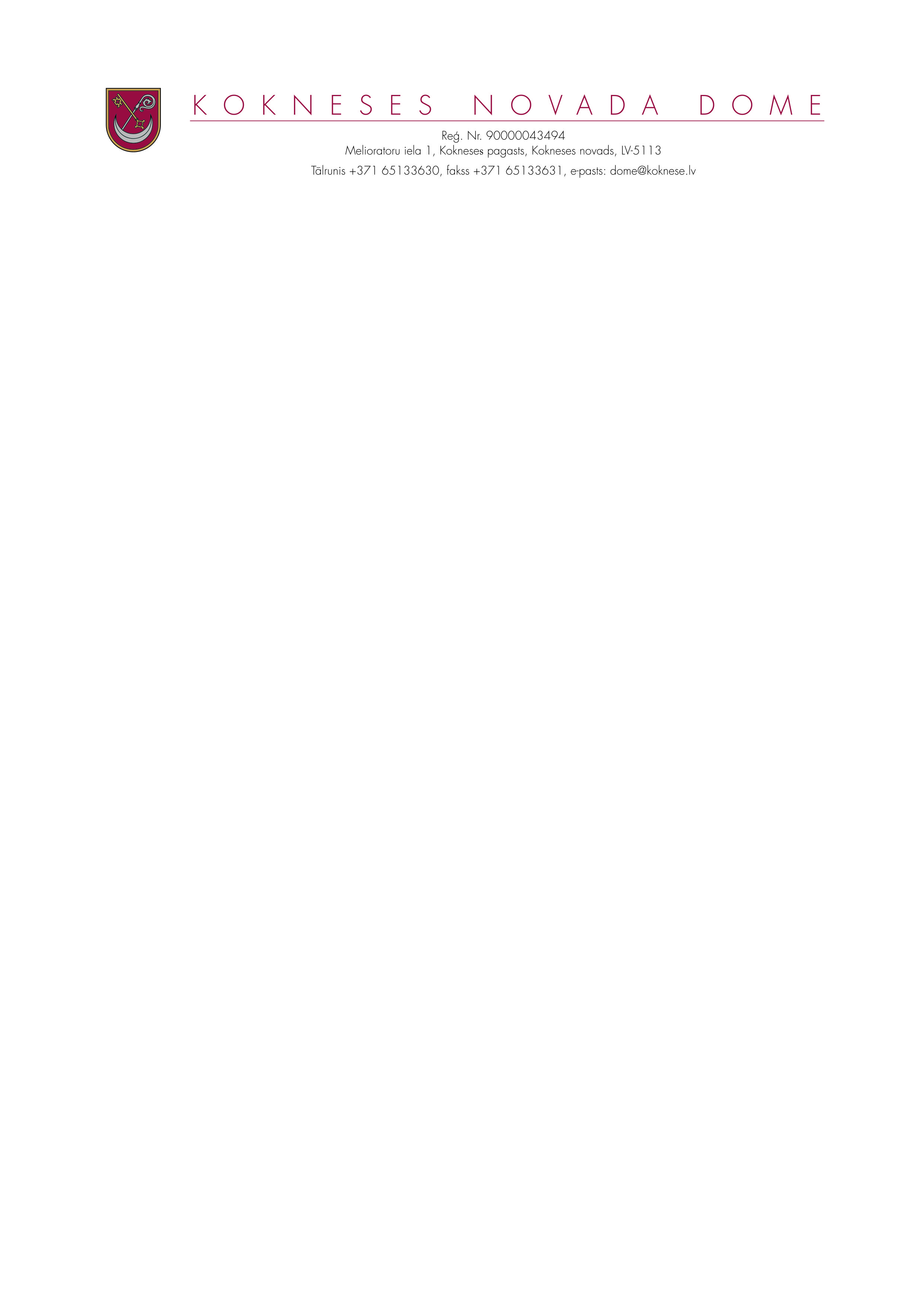 DOMES SĒDES PROTOKOLSKokneses novada Kokneses pagastā2019.gada  24.aprīlī									Nr.6Sēde sasaukta plkst.14.ooSēde tiek atklāta plkst.14.ooSĒDI VADA domes priekšsēdētājs Dainis VINGRISPROTOKOLĒ- domes sekretāre Dzintra KRIŠĀNESĒDĒ PIEDALĀS:Domes deputāti: Ilgonis Grunšteins,  Aigars Kalniņš, Dāvis Kalniņš,  Pēteris Keišs, Rihards Krauklis ( no plkst.14.05) , Jānis Krūmiņš ( no plkst.14.05, Jānis Liepiņš,  Henriks Ločmelis,  Edgars Mikāls ( no plkst.14.05), Valdis SilovsAdministrācijas darbinieki:Ilmārs Klaužs – domes izpilddirektors;Ligita Kronentāle- domes juriste;Iveta Mikāla – domes galvenā grāmatvede;Lāsma Ruža- Riekstiņa - Iršu pagasta pārvaldes vadītāja;Ilze Pabērza- Bebru pagasta pārvaldes vadītāja;Anita Šmite- Tūrisma un sabiedrisko attiecību nodaļas vadītājaUzaicinātās personas:Ilze Bukovska -  ģimenes atbalsta centra “Dzeguzīte” direktora amata kandidāteAija Āriņa – biedrības “Baltaine” pārstāveSĒDĒ NEPIEDALĀS domes deputāti: Ivars Māliņš- darbā;Jānis Miezītis – darbā;Ziedonis Vilde- darbā,Māris Reinbergs- darbnespējaSēdes vadītājs atklāj domes  sēdi un lūdz deputātus ar balsojumu apstiprināt  2019.gada 24.aprīļa   domes sēdes darba kārtību.Atklāti balsojot, PAR-8 (Ilgonis Grunšteins,  Aigars Kalniņš, Dāvis Kalniņš, )Pēteris Keišs , Jānis Liepiņš,  Henriks Ločmelis, Valdis Silovs, Dainis Vingris), PRET-nav, ATTURAS- nav, Kokneses novada dome NOLEMJ apstiprināt  domes sēdes darba kārtību.SĒDES DARBA KĀRTĪBA:1.Par ģimenes atbalsta centra “Dzeguzīte” direktoru2. Par pašvaldības Gada pārskatu 3. Par sociālajai palīdzībai plānoto līdzekļu izlietojumu pirmajā ceturksnī4. Par p/a “Kokneses Sporta centrs” finansiālo darbību  pirmajā  ceturksnī5,. Par Attīstības  nodaļas darbu6. Par projektu realizācijas gaitu7.DAŽĀDI  JAUTĀJUMI7.1. Par finansējumu Bebru pagasta pārvaldei  Ūdenstorņa jumta būvprojekta izstrādei7.2. Par papildus finansējumu Bebru pamatskolai7.3.Par projekta „Mežu ekoloģiskās vērtības uzlabošana Kokneses novada domes jaunaudzēs” iesniegumu7.4.Par projektu Latvijas, Lietuvas un Baltkrievijas pārrobežu sadarbības programmā 2014.-2020.gadam7.5. Par projekta „Biškopības tradīcijas” iesniegumu7.6. Par projekta „Kustību prieks” iesniegumu7.7.Par Kokneses pilsētas statusa piešķiršanu Kokneses ciemam7.8. Par pilnvarojumu domes vārdā parakstīt līgumus7.9. Par pamatkapitāla palielināšanu SIA “Kokneses Komunālie pakalpojumi”7.10.Par darba algām Kokneses novada domes, tās iestāžu un struktūrvienību  darbiniekiem8.PAR IESNIEGUMU IZSKATĪŠANU8.1. Par nekustamo jautājumu risināšanu8.2.Līguma slēgšana par zemes gabala pieņemšanu  īpašumā sabiedrības vajadzībām  bez atlīdzības8.3. Par finansējumu fondam “Sibīrijas bērni”8.5. Par finansējumu dalībai šaušanas sacensībās8.6.Par  dalību pasākuma “Noskrien Ziemu” organizēšanā8.7. Par līdzfinansējuma piešķiršanu biedrības “Baltaine” projekta “Saule brauca augstu kalnu” realizēšanai.8.8. Par finansējumu autosportistam9. Par Dzīvokļu komisijas sēdē pieņemtajiem  lēmumiem10.Par Sociālo jautājumu un veselības aprūpes pastāvīgās komitejas sēdēs pieņemtajiem lēmumiem1.Par ģimenes atbalsta centra “Dzeguzīte” direktoru_______________________________________________________________________________________________________ 1.1.Par darba tiesisko attiecību izbeigšanu ar Gaļinu Kraukli_______________________________________________________________________________________________________ ZIŅO: Dainis VingriKokneses novada dome ir saņēmusi  ģimenes atbalsta  centra “Dzeguzīte” direktora p.i. Gaļinas Kraukles  2019.gada 8.marta iesniegumu ar līgumu  izbeigt ar viņu darba  tiesiskās  attiecības.	Ņemot vērā iepriekš minēto,  pamatojoties uz likuma “Par pašvaldībām”21. panta pirmās daļas  9.punktu , atklāti balsojot, PAR-8 (Ilgonis Grunšteins,  Aigars Kalniņš, Dāvis Kalniņš, )Pēteris Keišs , Jānis Liepiņš,  Henriks Ločmelis, Valdis Silovs, Dainis Vingris), PRET-nav, ATTURAS- nav, Kokneses novada dome NOLEMJ :1.Ar 2019.gada  3.maiju izbeigt darba tiesiskās attiecības ar ģimenes atbalsta centra direktora p.i. Gaļinu Kraukli  saskaņā ar Darba likuma 114.pantu – darbinieka un  darba devēja  vienošanās.	[..]1.2Par darba tiesiskajām attiecībām ar  Ilzi Bukovsku_______________________________________________________________________________________________________( H.Ločmelis,  P.Keišs)ZIŅO: Ilmārs Klaužs	Vārds tiek dotas  kandidātei  uz ģimenes atbalsta  centra “Dzeguzīte” direktora amatu  Ilzei Bukovskai.Pamatojoties uz ģimenes atbalsta centra “Dzeguzīte” direktora p.i. Gaļinas Kraukles 2019.gada 8.marta iesniegumu par darba tiesisko attiecību izbeigšanu ,tika izsludināta pieteikšanās uz vakanto  ģimenes atbalsta centra “Dzeguzīte” direktora amatu. Dokumentus iesniedza trīs pretendenti. Uz darba interviju bija uzaicināti trīs pretendenti.	2019.gada 23.aprīlī atklāti balsojot, pretendentu vērtēšanas komisija  nolēma  ieteikt  Kokneses novada domei  slēgt darba līgumu ar  Ilzi BukovskuŅemot vērā iepriekš minēto,  pamatojoties uz likuma “Par pašvaldībām”21. panta pirmās daļas  9.punktu , atklāti balsojot, PAR -10 (Ilgonis Grunšteins,  Aigars Kalniņš, Dāvis Kalniņš,  Pēteris Keišs , Jānis Krūmiņš  Jānis Liepiņš,  Henriks Ločmelis,  Edgars Mikāls ,Valdis Silovs, Dainis Vingris), PRET-nav, ATTURAS-nav, Rīhards Krauklis balsojumā nepiedalās,  Kokneses  novada dome  NOLEMJ:	1.Ar 2019. gada 3.maiju   par ģimenes atbalsta centra direktori  iecelt   Ilzi Bukovsku, p.k. [..].	[..]2. Par pašvaldības Gada pārskatu_________________________________________________________________________________________________________________ ZIŅO: Dainis VingrisIepazinusies ar sagatavoto  Gada pārskatu par 2018.gadu, noklausījusies galvenās grāmatvedes Ivetas Mikālas  informāciju, pamatojoties uz Likuma par budžetu un finanšu vadību 30.panta pirmo daļu un 15.10.2013. Ministru kabineta  noteikumiem Nr.115 „Gada pārskata sagatavošanas kārtība”  , ņemot vērā  Finanšu un attīstības pastāvīgās komitejas  17.04.2019. ieteikumu, atklāti balsojot, PAR -11 (Ilgonis Grunšteins,  Aigars Kalniņš, Dāvis Kalniņš,  Pēteris Keišs , Rihards Krauklis, Jānis Krūmiņš  Jānis Liepiņš,  Henriks Ločmelis,  Edgars Mikāls ,Valdis Silovs, Dainis Vingris), PRET-nav, ATTURAS-nav, Kokneses  novada dome  NOLEMJ:1.Apstiprināt  Kokneses  novada domes   2018.gada  pārskatu.2.Apstiprināt  Kokneses  novada domes  konsolidēto 2018.gada  pārskatu,  kurā konsolidēti:- Kokneses novada domes kopsavilkuma pārskats;- pašvaldības aģentūras” Kokneses Sporta centrs” pārskats;- Kokneses   internātpamatskolas- attīstības centra pārskats;- ģimenes atbalsta  centra  „ Dzeguzīte” pārskats.  3. Par sociālajai palīdzībai plānoto līdzekļu izlietojumu pirmajā ceturksnī_________________________________________________________________________________________________________________ ZIŅO: Dainis VingrisKokneses novada dome ir iepazinusies ar  Sociālā dienesta sagatavoto informāciju par sociālajai  palīdzībai plānoto līdzekļu  izlietojumu 2019.gada pirmajā ceturksnī.	Ņemot vērā iepriekš minēto, Sociālo jautājumu un veselības aprūpes pastāvīgās komitejas 17.04.2019. ieteikumu, atklāti balsojot, PAR -11 (Ilgonis Grunšteins,  Aigars Kalniņš, Dāvis Kalniņš,  Pēteris Keišs , Rihards Krauklis, Jānis Krūmiņš  Jānis Liepiņš,  Henriks Ločmelis,  Edgars Mikāls ,Valdis Silovs, Dainis Vingris), PRET-nav, ATTURAS-nav, Kokneses  novada dome  NOLEMJ:	1.Pieņemt zināšanai informāciju par sociālajai  palīdzībai plānoto līdzekļu  izlietojumu 2019.gada pirmajā ceturksnī ( informācija pievienota pielikumā).4. Par p/a “Kokneses Sporta centrs” finansiālo darbību  pirmajā  ceturksnī________________________________________________________________________________________________________________ ZIŅO: Dainis VingrisKokneses novada dome ir iepazinusies ar pašvaldības aģentūras “Kokneses Sporta centrs” sagatavoto informāciju par  aģentūras finansiālo darbību 2019.gada 1.ceturksnī.	Ņemot vērā iepriekš minēto, Kultūras, izglītības, sporta un sabiedrisko lietu pastāvīgās komitejas 2019.gada 15.aprīļa  un Finanšu  un attīstības pastāvīgās komitejas 2019.gada 17.aprīļa ieteikumu,  atklāti balsojot, PAR -10 (Ilgonis Grunšteins,  Aigars Kalniņš,   Pēteris Keišs , Rihards Krauklis, Jānis Krūmiņš  Jānis Liepiņš,  Henriks Ločmelis,  Edgars Mikāls ,Valdis Silovs, Dainis Vingris), PRET-nav, ATTURAS-nav,  Dāvis Kalniņš balsojumā nepiedalās, Kokneses  novada dome  NOLEMJ:	1.Pieņemt zināšanai informāciju  par pašvaldības aģentūras “Kokneses Sporta centrs” finansiālo darbību 2019.gada 1.ceturksnī ( informācija pievienota pielikumā). 1.pielikumsKokneses novada domes24.04.2019. sēdes lēmumam Nr.42.pielikumsKokneses novada domes24.04.2019. sēdes lēmumam Nr.45,. Par Attīstības  nodaļas darbu________________________________________________________________________________________________________________ ZIŅO: Dainis VingrisKokneses novada dome  ir iepazinusies  ar  Attīstības nodaļas sagatavoto informāciju par nodaļas darbu.	Ņemot vērā sagatavoto informāciju, Finanšu un attīstības pastāvīgās komitejas  17.04.2019. ieteikumu, atklāti balsojot, PAR -11 (Ilgonis Grunšteins,  Aigars Kalniņš, Dāvis Kalniņš,  Pēteris Keišs , Rihards Krauklis, Jānis Krūmiņš  Jānis Liepiņš,  Henriks Ločmelis,  Edgars Mikāls ,Valdis Silovs, Dainis Vingris), PRET-nav, ATTURAS-nav, Kokneses  novada dome  NOLEMJ:	1.Pieņemt zināšanai  informāciju par Kokneses novada domes Attīstības nodaļas darbu (informācija pievienota pielikumā).PielikumsKokneses novada domes 24.03.2019. sēdes lēmumam Nr.5Kokneses novada domes Attīstības nodaļas atskaite par darbu 2018.gadāKokneses novada domes Attīstības nodaļā strādā četras speciālistes – Attīstības nodaļas vadītāja Anda Mikāla, Attīstības nodaļas vadītājas vietniece Māra Bitāne, projektu vadītāja Ieva Rusiņa un nekustamā īpašuma speciāliste Indra Zilgalve.	Nodaļas darbības mērķis – ar profesionālu, mērķtiecīgu un kompleksu darbību risināt jautājumus, kas saistīti ar Kokneses novada attīstību.Attīstības nodaļas galvenie uzdevumiKoordinēt novada teritorijas attīstības plānošanas dokumentu ieviešanu;izstrādāt projektu iesniegumus, kas saistīti ar novada attīstību, vai organizēt to sagatavošanu finanšu institūcijām, sadarbojoties ar pašvaldības struktūrvienībām; koordinēt un uzraudzīt apstiprināto projektu ieviešanu saskaņā ar attiecīgajiem programmu un finansēšanas līgumu nosacījumiem;sagatavot grozījumus projektos, projektu progresa dokumentāciju, organizēt projektu publicitātes pasākumus;apkopot informāciju par esošajiem un plānotajiem pašvaldības projektiem, kā arī par finansējuma avotiem to īstenošanai;piedalīties nacionālā, reģionālā un cita veida attīstības plānu izstrādē un ieviešanā un līdzdarboties Zemgales plānošanas reģiona un citu institūciju rīkotajās aktivitātēs un izveidotajās darba grupās, pārstāvot novada intereses;atbalstīt uzņēmējdarbību;risināt nekustamā īpašuma jautājumus – sagatavot domes lēmumu projektus, kas saistīti ar nekustamajiem īpašumiem, dokumentus pašvaldības īpašumu reģistrācijai Zemesgrāmatā, ierādīt dabā zemi pašvaldības zemes nomniekiem, sagatavot un reģistrēt zemes nomas līgumus, izziņas, kas saistītas ar zemes jautājumiem un atzinumus par pašvaldības atteikumiem no pirmpirkuma tiesībām, sniegt konsultācijas klientiem par nekustamā īpašuma formēšanu un darījumiem ar nekustamo īpašumu, veikt datu uzturēšanu un to izmaiņas nekustamā īpašuma nodokļa administrēšanas programmā NINO.PrioritātesEiropas Savienības struktūrfondu apguve finansējuma piesaistei novada attīstībai;Kokneses novada attīstības programmas 2013.-2019.gadam īstenošana;Kokneses novada teritorijas plānojuma 2013.-2024.gadam ieviešana;aktivitātes uzņēmējdarbības veicināšanai;nekustamā īpašuma jautājumu risināšana.Darbības rezultāti2018.gadā Kokneses novada domes Attīstības nodaļa ir strādājusi pie 32 dažādu ES fondu un valsts finansētu projektu īstenošanas un projektu iesniegumu sagatavošanas. No tiem pilnībā 2018.gada ietvaros īstenoti 13 projekti. 2018.gadā Attīstības nodaļā saņemtas 88 vēstules un sagatavotas 138 oficiālas vēstules, elektroniskā sarakste ar sadarbības iestādēm par projektu īstenošanu netiek uzskaitīta.Turpinās projekta “Koknese – veselīgākā vide visiem!” pasākumi vietējās sabiedrības veselības uzlabošanai (lekcijas, konsultācijas, praktiskas nodarbības, sporta aktivitātes, garīgās veselības uzlabošanas praktikumus, meistarklases u.c. aktivitātes.  Projektā veselības veicināšanas un slimību profilakses pasākumos trīs gadu laikā plānots iesaistīt 1130 iedzīvotājus, organizējot ap 540 bezmaksas aktivitātes visos trijos pagastos). SAM 9.2.4.2018.gadā:- sagatavotas 25 cenu aptaujas (katrā no aptaujām uzaicināti 3 pretendenti), - izstrādātas 25 tehniskās specifikācijas, - sagatavoti un noslēgti 25 līgumi.- katram pasākumam izstrādātas afišas, veikti publicitātes pasākumi. - tiek uzturēta un aktualizēta vietne:  https://www.facebook.com/veseligikoknesesnovada/ ,265 sekotāji. (Afišai “Peldbaseins iedzīvotājiem” bijuši 7835 skatījumi).- sagatavoti  3 maksājuma pieprasījumi.- sistēmā savadītas 692 anketas.- īstenoti 230 pasākumi (36 – lekcijas (novada izglītības iestādēs, Kokneses tūrisma informācijas centrā, Kokneses novada domē), 181 – nodarbība (Kokneses sporta centrā, I.G. Kokneses vidusskolas sporta zālē, Bebru pamatskolas sporta zālē, Iršu sporta hallē), 13 – pasākumi (Koknesē - Kokneses parkā, I.G. Kokneses vidusskolas stadionā, Kokneses kultūras namā, Vecbebros - Mežaparkā, pie Ornicānu dīķa, Iršos – Pērses sākumskolas pagalmā, Bulandu pilskalnā).  - Kopā iesaistīti 3825 apmeklētāji.Lauku atbalsta dienesta programmas “Pamatpakalpojumi un ciematu atjaunošana lauku apvidos” ietvaros apgūti 98% no Kokneses novada domei iezīmētās kvotas  grants ceļu pārbūvei - apgūts 787 258,00 eiro (pieejamā kvota 800 000,00 eiro). Aktīvi norit darba pie projekta “Kultūras mantojuma saglabāšana un attīstība Daugavas ceļā” īstenošanas sadarbojoties Jēkabpils pilsētas un Ogres novada pašvaldībām. Projekta ietvaros veikti konservācijas darbi būvprojekta “Valsts kultūras pieminekļa “Kokneses pilsdrupas” konservācijas darbi un labiekārtošanas darbi”  I, II, IIIa un IV kārtām, par kopējo summu 214 616.90 euro.	Sagatavota tehniskā specifikācija, veikta cenu aptauja un noslēgts līgums par viduslaiku moku rīku izgatavošanu par kopējo summu 9 050,00 euro. (Moku krēsls, sieksta, 10 važas, stiepšanas galds, moku grozs un 4 ķēdes).2018.gadā projekta "Karjeras atbalsts izglītojamiem vispārējās un profesionālās izglītības iestādēs" ietvaros veiktas 8 cenu aptaujas, noorganizēti 20 KAA pasākumi Kokneses novada izglītības iestāžu audzēkņiem. Sagatavoti un noslēgti 8 līgumi. Sagatavoti 5 maksājumu pieprasījumi. Par katru pasākumu sagatavota publicitāte. Apgūti -  34 431.42 euro.Ilmāra Gaiša Kokneses vidusskolā un Bebru pamatskolā tika uzsākts projekts “Atbalsts izglītojamo individuālo kompetenču attīstībai”, kura ietvaros tiek finansētas aktivitātes, kas sniedz atbalstu skolēniem mācībās, ņemot vērā viņu intereses, spējas, talantus, arī grūtības un individuālu nodarbību nepieciešamību. Lielākā finansējuma daļa tiks atvēlēta mūsdienās augstu vērtētajai STEM jomai (matemātika, dabaszinātnes, tehnoloģijas), pievēršot īpašu uzmanību praktiskai pieejai un skolēnu intereses veicināšanai.Bebru pamatskolā:Mācību saturs:Logopēda konsultācijas ārpus mācību stundām 1.-4. KlasēmĀrpus stundu pasākumi:Pulciņš “Jaunais ķīmiķis” 5.-9.klasēmRobotikas pulciņš 1-6.klasēmIlmāra Gaiša Kokneses vidusskolā:Mācību saturs:Logopēda konsultācijas ārpus mācību stundām 5.-6.klasēmDiskusiju klubs “Prezentēšanas māksla” 10.-12.klasēmĀrpus stundu pasākumi:Radošā darbnīca “Mazie ķīmiķi 2.-4.klasēm” Ķīmiķu radošā darbnīca 5-6.klasēmPulciņš “Saistošā ķīmija 7.-9.klasēm”Robotikas pulciņš 1.-.4.klasēmRobotikas pulciņš 5.-.6.klasēmRadošās darbnīcas “Modolēšana 8.-.9.klasēm”Radošās darbnīcas “Tradīcijas un mode 7.-.9 klasēm”Radošās darbnīcas “Vide un tēlotājmāksla 6.-.9 klasēm””Projekta ietvaros noorganizētas 4 mācību vizītes uz Zinātkāres centru “ZINOO Rīga” 5.-9.klasēm un Izziņas un eksperimentu centru “Lielvārdi” 5.-9.klasēm.Veiktas 3 cenu aptaujas, sagatavoti 10 līgumi, t sk. pedagogiem vienošanās pie darba līgumiem.Sagatavoti četri pieteikumi LEADER programmai – par tautas tērpu iegādi novada kolektīviem, par skaņu aparatūras iegādi Kokneses kultūras namam, par bērnu rotaļu laukuma izveidi Vērenes ielā 1, Koknesē un par novada kapsētu digitalizāciju. Visi iesniegtie projekti tika apstiprināti un realizēti.Projekta "Hanzas vērtības ilgtspējīgai sadarbībai" ietvaros sadarbojoties ar Cēsu, Valmieras, Pārgaujas, Limbažu, Kuldīgas pašvaldībām, Pērnavu, Vīlandi, Vidzemes plānošanas reģionu, Gotlandes tūrisma attīstības aģentūru „Inspiration Gotland” un Gotlandes plānošanas reģionu „Region Gotland”. 2018.gadā Hanzas projekta ietvaros paveiktais:dalība projekta stendā Hanzas dienās Rostokā, Vācijā, starptautiskajās tūrisma izstādēs Balttour Rīgā un Tourest Tallinā;īstenots pieredzes apmaiņas brauciens novada tūrisma speciālistiem un uzņēmējiem uz Raunu un Smilteni;izdoti Kokneses novada tūrisma un reprezentācijas bukleti;piesaistīts viduslaiku klubs “Rodenpoys” viduslaiku noskaņas radīšanai Sama modināšanas svētkos;uzstādīts lielformāta āra baneris “Koknese-Hanzas pilsēta” A6 šosejas malā Kokneses centrā.2018.gadā projektā “Aizraujošais ceļojums muižu parkos četros gadalaikos” īstenota simboliskā Pērses ūdenskrituma – strūklakas izbūve Kokneses parka dīķī. uzsākts darbs pie 7 informatīvo stendu, 12 norāžu zīmju un 3 parka shēmu, kā arī koka šūpoļu izgatavošanas Kokneses parkam. Apmācības parku kopšanā - 5 darbiniekiem. 2 projektu sanāksmes (Jelgavā un Lieuvā).Projektā Ilgtspējīgu tūrisma pakalpojumu attīstība  un tūrisma infrastruktūras pieejamības uzlabošana īstenotas šādas aktivitātes sadarbībā ar Kokneses Tūrisma centru:Izgatavotas lielformāta spēles tūristiem un pasākumu apmeklētājiem – cirks, domino, puzle;Izgatavots oriģināla dizaina Kokneses novada stends tūrisma izstādēm un pasākumiem;Organizētas 3 lekcijas vietējiem tūrisma uzņēmējiem par tūrisma mārketingu (Andris Klepers), tūrisma produktu un dabas maršrutu veidošanu (Juris  Smaļinskis), novada vēsturi un zviedru skanstīm (Juris Urtāns);Audiogida izstrāde sešās valodās Kokneses pilsdrupām;Virtuālās realitātes tūres izstrāde par novada apskates objektiem.Projekta „Dabas pieminekļa aizsargājamā dendroloģiskā stādījuma „Kokneses parks” teritorijas labiekārtošana” ietvaros uzstādīti 23 gaismekļi un izveidots apgaismojums 770 m garumā Kokneses parka teritorijā. Koordinēta tehnisko projektu, apliecinājuma karšu izstrāde -  Parka ielas pārbūvei, Iršu ciema daudzdzīvokļu dzīvojamās mājas gala sienas pastiprināšanas darbiem, I.Gaiša Kokneses vidusskolas jumta nesošo konstrukciju pārbūvei un pastiprināšanai, Kokneses brīvdabas estrādes pārbūvei, Laukuma pārbūvei Kokneses parka estrādē, Soliņu novietošana Kokneses parka estrādē. Pieprasīti tehniskie noteikumi no Madonas reģionāla vides pārvaldes, Latvijas valsts ceļiem, Sadales tīkliem, Valsts Kultūras pieminekļu aizsardzības inspekcijas. Pieprasīti atzinumi par būvju gatavību ekspluatācijai. Risināti jautājumi ar Būvniecības valsts kontroles biroju.Saskaņoti dati ar mežsargiem par mežaudžu vecumu un sastāvu, noslēgts līgums par  cirsmu stigošana un dastošanu. Sagatavoti iesniegumi koku ciršanai, saņemti apliecinājumi, apkopoti datu cirsmu izsolei. 2018.gadā cirsmas pārdotas par 43 328,00 euro.Iesniegti pārskati par koku ciršanu un jaunaudžu kopšanu Kokneses novada domes meža īpašumos.Septembrī organizēta Kokneses novada iedzīvotāju aptauja, kopā tika saņemtas 155 elektroniski aizpildītas anketas. Apkopoti un publicēti aptaujas rezultāti: http://www.viss.lv/dati/koknese/doc/Iedzivotaju_aptauja_2018.pdf Decembrī uzsākts Kokneses novada Attīstības programmas 2013.-2019. gadam daļu -  Rīcības plāna un Investīciju plāna aktualizācijas process. Aktualizētie  dokumenti pieejami šeit:  http://www.viss.lv/dati/koknese/doc/Kokneses_AP_investiciju_plans_2018.pdf   Regulāri tiek papildināta aktuālo un realizēto projektu sadaļa Kokneses novada mājas lapā. Sagatavotas vairāk kā 40 preses relīzes par projektiem un uzņēmējiem nozīmīgu informāciju vietējai avīzei „Kokneses Novada Vēstis”, pašvaldības mājas lapai un pēc pieprasījuma – reģionālajiem laikrakstiem.Apmeklētāju pieņemšana. Telefoniska komunikācija. Elektroniskā komunikācija, sadarbojoties ar dažādām institūcijām nodaļas kompetencē esošajos jautājumos.Darbs ar anketām – Attīstības nodaļa no dažādām institūcijām regulāri saņem aptaujas anketas, kuru aizpildīšanai bieži ir nepieciešams iegūt un apkopot ievērojamu informācijas apjomu.Veikta statistiskās informācijas vākšana, apkopošana, apstrāde un analīze.Darbs pie īstenoto projektu pēcuzraudzības piecu gadu perioda monitoringa pārskatu sagatavošanas (LEADER projekti, KPFI projekti u.c.)Sagatavoti lēmumu projekti domes sēdēm, sniegti ziņojumi Finanšu un attīstības komitejas un domes sēdēs. Sagatavota dokumentācija tehnisko noteikumu, būvatļauju saņemšanai. Apmeklēti semināri saistībā ar 2014.-2020.gada ES fondu plānošanas perioda aktualitātēm, projektu iesniegumu sagatavošanu, projektu īstenošanu, kapacitātes stiprināšanas semināri. Dalība Zemgales plānošanas reģiona, Vides aizsardzības un reģionālās attīstības ministrijas un citu institūciju rīkotajās sanāksmēs, semināros, apmācību ciklos, konferencēs, darba grupās un aptaujās, pārstāvot novada intereses.Ikdienas darba procesā notiek regulāra sadarbība ar domes struktūrvienībām, Bebru pagasta pārvaldi un Iršu pagasta pārvaldi, pašvaldības iestādēm un aģentūrām.Īstenota sadarbība ar Vides aizsardzības un reģionālās attīstības ministriju, Kultūras ministriju, Izglītības un zinātnes ministriju, Valsts izglītības attīstības aģentūru, Valsts reģionālās attīstības aģentūru, Centrālo finanšu un līgumu aģentūru, Valsts Kultūrkapitāla fondu, Valsts kultūras pieminekļu aizsardzības inspekciju, Zemgales plānošanas reģionu, Lauku atbalsta dienesta Lielrīgas reģionālo lauksaimniecības pārvaldi, Vides pārraudzības valsts biroju, Aizkraukles rajona partnerību, Valsts ieņēmumu dienestu, Nodarbinātības valsts aģentūru, Latvijas Pašvaldību savienību, Valsts zemes dienesta Zemgales reģionālās nodaļas Aizkraukles klientu apkalpošanas centru, Aizkraukles zemesgrāmatu nodaļu, Zemgales plānošanas reģiona ES struktūrfondu informācijas centru.Darbs ar uzņēmējiemRegulāri tiek papildināta uzņēmējdarbības sadaļa Kokneses novada mājas lapā, ievietojot informāciju par novadā pieejamajiem pakalpojumiem, produktiem, ražojumiem.Piekto  gadu pēc kārtas organizēts biznesa ideju konkurss “Esi uzņēmējs Kokneses novadā!” novada iedzīvotājiem, kurā trijiem labāko ideju autoriem pašvaldība piešķīra naudas balvu idejas īstenošanai. Tika iesniegts rekordliels pieteikumu skaits – 10. Pirmās vietas ieguvēja Lauma Rudzone saņēma naudas balvu 1500,00 eiro apmērā par ideju organizēt bērnu vasaras nometnes Kokneses novadā, naudas balvu 850 eiro katram  komisija piešķīra Elmāram Stāmuram (aveņu audzēšana un realizācija) un Ilzei Kašai (dabiskās kosmētikas izgatavošana un izplatīšana).Turpinās sadarbība ar Jēkabpils biznesa inkubatoru, Aizkraukles uzņēmējdarbības atbalsta centru, Zemgales uzņēmējdarbības centru uzņēmējdarbības atbalstam Kokneses novadā.Novada uzņēmējiem regulāri tiek izsūtīta informācija par uzņēmējdarbības aktualitātēm, ES fondu atbalstu, semināriem u.c. noderīga informācija. Nekustamā īpašuma speciālistes atskaite1. Risināju dažādus nekustamā īpašuma jautājumus – sagatavoju 54 novada domes lēmumu projektus, 69 atzinumus par pašvaldības atteikumiem no pirmpirkuma tiesībām, ierādīju dabā 17 zemes nomas gabalus un sagatavoju tiem nomas līgumus, sagatavoju dokumentus un reģistrēju Aizkraukles rajona tiesas zemesgrāmatu nodaļā 14 pašvaldības nekustamos īpašumus, sagatavoju 63 izziņas un atbildes uz fizisko un juridisko personu sūdzībām, dažādiem dokumentiem un vēstulēm, Kokneses novada domes zemes nomas reģistrā iereģistrēju 20 personu savstarpējos zemes nomas līgumus, saņēmu un izskatīju 99 dažāda rakstura fizisko un juridisko personu iesniegumus.2. Sniedzu regulāras konsultācijas novada iedzīvotājiem nekustamā īpašuma formēšanas un darījumu ar nekustamo īpašumu jautājumos.	3. Regulāri (katru dienu) veicu aktuālu datu uzturēšanu un to izmaiņu reģistrēšanu nekustamā īpašuma nodokļa administrēšanas programmā NINO.4. Organizēju un piedalījos 3 pašvaldības nekustamo īpašumu vērtēšanā un dokumentu noformēšanā objektiem, kuri  tika atsavināti 2018.gadā. 5. Sniedzu informāciju un piedalījos dažādu novada domes projektu sagatavošanā.6. Regulāri kārtoju Kokneses novada adrešu reģistra datus saskaņā ar Valsts zemes  dienesta iesniegtajām datu atlasēm.      		7. Organizēju un piedalījos pašvaldības zemes gabalu uzmērīšanā Kokneses pagastā.8. Piedalījos mācībās un semināros par jaunumiem likumdošanā un citiem ar darba vajadzībām nepieciešamos semināros.9. Darbojos Kokneses novada domes izsoles komisijā un mantas vērtēšanas un objektu apsekošanas komisijā. Esmu komisijas lēmumu pieņemšanai par lauksaimniecības zemes iegūšanu īpašumā priekšsēdētāja. 2018.gadā notika 11 lauksaimniecības komisijas sēdes, tika izskatīti 25 lauksaimniecības zemes atsavināšanas iesniegumi un pieņemti labvēlīgi lēmumi par tiesībām izpirkt lauksaimniecības zemes Kokneses novadā. Plānotie darbi 2019.gadāIzstrādāt jaunu Kokneses novada Attīstības programmu 2020-2026.gadam.Veikt aktīvu darbu saistībā ar nekustamā īpašuma jautājumu risināšanu.Koordinēt infrastruktūras u.c. darbus ES fondu projektos.Darbs pie esošo projektu ieviešanas un citu plānoto projektu sagatavošanas, ņemot vērā aktuālo konkursu izsludināšanas termiņus.Biznesa ideju konkursa novada iedzīvotājiem „Esi uzņēmējs Kokneses novadā!” organizēšana. Pašvaldības iedzīvotāju aptaujas organizēšana.Ikgadējā pārskata sagatavošana par Kokneses novada ilgtspējīgas attīstības stratēģijas 2013.-2037.gadam un attīstības programmas 2013.-2019.gadam īstenošanu 2018. gadā.Koordinēt energoefektivitātes pasākumu īstenošanu daudzdzīvokļu mājās Kokneses novadā izmantojot pieejamo ES fondu atbalstu.Meža apsaimniekošanas plānu aktualizēšana pašvaldības meža īpašumiem.Ņemot vērā to, ka pašreizējā situācijā Eiropas Savienības struktūrfondi pamatā ir galvenā iespēja finansējuma piesaistei novada attīstībai, tad 2019.gadā Attīstības nodaļa turpinās darbu pie jaunu projektu apzināšanas un sagatavošanas. Sagatavoja:   Attīstības nodaļas vadītāja Anda Mikāla2019.gada 12.aprīlī6. Par projektu realizācijas gaitu________________________________________________________________________________________________________________ ZIŅO: Dainis VingrisKokneses novada dome  ir iepazinusies  ar  Attīstības nodaļas sagatavoto informāciju par  projektu realizācijas gaitu  Kokneses novadā.	Ņemot vērā sagatavoto informāciju, Finanšu un attīstības pastāvīgās komitejas  17.04.2019. ieteikumu, atklāti balsojot, PAR -11 (Ilgonis Grunšteins,  Aigars Kalniņš, Dāvis Kalniņš,  Pēteris Keišs , Rihards Krauklis, Jānis Krūmiņš  Jānis Liepiņš,  Henriks Ločmelis,  Edgars Mikāls ,Valdis Silovs, Dainis Vingris), PRET-nav, ATTURAS-nav, Kokneses  novada dome  NOLEMJ:	1.Pieņemt zināšanai  informāciju par  projektu realizācijas gaitu Kokneses novadā (informācija pievienota pielikumā).Darbs ar projektiem 2018.gadāProjekti, kas turpinās 2019.gadāVērtēšanai iesniegtie projektiŠobrīd sagatavošanā esošie projekta pieteikumiNeapstiprinātie  projekti7.1. Par finansējumu Bebru pagasta pārvaldei  Ūdenstorņa jumta būvprojekta izstrādei_______________________________________________________________________________________________________ ZIŅO: Dainis VingrisKokneses novada dome ir iepazinusies ar bebru pagasta pārvaldes  2019.gada 25.marta  vēstuli Nr.1-3/30 “Par finansējuma piešķiršanu Ūdenstorņa jumta  būvprojekta izstrādei”.	Sakarā ar  objekta “Ūdenstornis” Bebru pagasts, Kokneses novads, kadastra Nr.3246 006 0232 plānoto  jumta konstrukciju un seguma pārbūvi, veikta cenu aptauja būvprojekta izstrādei.	Izvērtējot firmu piedāvājumus, bebru pagasta pārvalde ir  izvēlējusies slēgt līgumu ar  SIA “V PROJEKTS”, kura piedāvātā projekta izstrādes cena ir 7623,00 euro.	Bebru pagasta pārvaldes budžetā šim mērķim ir ieplānoti 3000,00 euro. Pārvalde lūdz  papildus piešķirt 4623,00 euro.	Ņemot vērā iepriekš minēto, Finanšu un attīstības pastāvīgās komitejas 17.04.2019. ieteikumu, atklāti balsojot, PAR -11 (Ilgonis Grunšteins,  Aigars Kalniņš, Dāvis Kalniņš,  Pēteris Keišs , Rihards Krauklis, Jānis Krūmiņš  Jānis Liepiņš,  Henriks Ločmelis,  Edgars Mikāls ,Valdis Silovs, Dainis Vingris), PRET-nav, ATTURAS-nav, Kokneses  novada dome  NOLEMJ:1.Atļaut Bebru pagasta pārvaldei izmantot  finanšu līdzekļus, kas ir starpība starp  ieplānotajiem finanšu līdzekļiem  Pagastmājas logu nomaiņai un reāli  nepieciešamajiem finanšu līdzekļiem logu nomaiņai.7.2. Par papildus finansējumu Bebru pamatskolai_______________________________________________________________________________________________________ ZIŅO: Dainis VingrisKokneses novada dome ir iepazinusies ar Bebru pamatskolas  2019.gada 3.aprīļa vēstuli Nr.1-13/4 “Par papildu finansējumu”, kurā tā lūdz papildus finansējumu 820,00 euro apmērā interaktīvās tāfeles un projektora ( 2 komplekti) iegādei.	Pēc IT specialista Andra Ozoliņa  ieteikuma  optimālais variants ir komplekts no SIA “Lielvārds”  - interaktīvā tāfele ActivBoard 10Touch 78 Mount ar projektoru UST-P1 + ActivSoundBar – divu komplektu cena ir 4815,80 euro.	Budžetā ir piešķirti 4000,00 euro. Papildus nepieciešami 815,00 euro.	Ņemot vērā iepriekš minēto, Finanšu un attīstības pastāvīgās komitejas 17.04.2019. ieteikumu, atklāti balsojot, PAR -11 (Ilgonis Grunšteins,  Aigars Kalniņš, Dāvis Kalniņš,  Pēteris Keišs , Rihards Krauklis, Jānis Krūmiņš  Jānis Liepiņš,  Henriks Ločmelis,  Edgars Mikāls ,Valdis Silovs, Dainis Vingris), PRET-nav, ATTURAS-nav, Kokneses  novada dome  NOLEMJ:1.No līdzekļiem neparedzētiem gadījumiem piešķirt Bebru pamatskolai  815,00 euro (astoņi simti piecpadsmit euro) , lai  pamatskola varētu iegādāties - interaktīvo tāfeli ActivBoard 10Touch 78 Mount ar projektoru UST-P1 + ActivSoundBar – divus  komplektus7.3.Par projekta „Mežu ekoloģiskās vērtības uzlabošana Kokneses novada domes jaunaudzēs” iesniegumu_______________________________________________________________________________________________________ ZIŅO: Dainis VingrisSaskaņā ar likuma „Par pašvaldībām” 14.panta otrās daļas 3.punktu, kas paredz racionāli un lietderīgi apsaimniekot pašvaldības kustamo un nekustamo mantu, Meža likuma 21.pantu, Ministru kabineta 2015.gada 4.augusta noteikumu Nr.455 “Kārtība, kādā piešķir, administrē un uzrauga valsts un Eiropas Savienības atbalstu pasākuma "Ieguldījumi meža platību paplašināšanā un mežu dzīvotspējas uzlabošanā" īstenošanai” 25.punktu, atklāti balsojot, PAR -11 (Ilgonis Grunšteins,  Aigars Kalniņš, Dāvis Kalniņš,  Pēteris Keišs , Rihards Krauklis, Jānis Krūmiņš  Jānis Liepiņš,  Henriks Ločmelis,  Edgars Mikāls ,Valdis Silovs, Dainis Vingris), PRET-nav, ATTURAS-nav, Kokneses  novada dome  NOLEMJ:1.Iesniegt projekta iesniegumu „Mežu ekoloģiskās vērtības uzlabošana Kokneses novada domes jaunaudzēs” Eiropas Lauksaimniecības fonda lauku attīstībai (ELFLA) Latvijas Lauku attīstības programmas pasākuma "Ieguldījumi meža platību paplašināšanā un meža dzīvotspējas uzlabošanā" apakšpasākumā „Ieguldījumi meža ekosistēmu noturības un ekoloģiskās vērtības uzlabošanai”.2.Projekta kopējās izmaksas ir līdz 6 598, 98 euro no kurām 4 619, 29 euro jeb 70 % ir ELFLA finansējums un 1 979, 69 euro jeb 30 % ir Kokneses novada domes finansējums. Izmaksas tiks precizētas pēc tirgus izpētes veikšanas. 3.Projekta iesnieguma atbalstīšanas gadījumā no Kokneses novada domes budžeta garantēt priekšfinansējumu 6598. 98 euro  apmērā. 4.Par projekta vadītāju nozīmēt  Kokneses novada domes Attīstības nodaļas vadītāju Andu Mikālu, pilnvarojot veikt darbības Lauku atbalsta dienestā, kas saistītas ar projekta realizāciju un uzraudzību, kur ir nepieciešams pašvaldības vārdā parakstīties un saistībā ar iepriekš minēto kārtot visas formalitātes.  7.4.Par projektu Latvijas, Lietuvas un Baltkrievijas pārrobežu sadarbības programmā 2014.-2020.gadam_______________________________________________________________________________________________________ ZIŅO: Dainis Vingris 2018.gadā Kokneses novada dome sadarbībā ar Polockas rajona izpildkomitejas Sporta un tūrisma  departamentu no Baltkrievijas iesniedza projektu Latvijas, Lietuvas un Baltkrievijas pārrobežu sadarbības programmā 2014.-2020.gadam 2.projektu konkursā. Projekta mērķis bija saglabāt un padarīt plaši pieejamas senā tirdzniecības ceļa “No varjagiem uz grieķiem” nemateriālās vērtības un vēsturisko informāciju, izveidojot unikālu tūrisma produktu – brīvdabas laivu parku ar seno laivu modeļiem un ekspozīciju par seno tirdzniecības ceļu nekustamajā īpašumā “Gundegas-1”, Kokneses pagasta Kokneses novadā, kā arī projektā veikt citas aktivitātes sadarbībā ar iesaistītajiem partneriem. Šajā projektu konkursā iesniegtais projekts tika noraidīts nepietiekama pamatojuma dēļ. Projektu plānots izstrādāt iesniegšanai no jauna iepriekš minētās programmas 3.projektu konkursā, kas noslēdzas 2019.gada 30.maijā, par pamatu ņemot iepriekšējo projekta iesniegumu un saglabājot projekta mērķi, bet pārstrukturējot aktivitātes, pārskatot partneru iesaisti un novēršot izteiktos aizrādījumus.Pamatojoties uz likuma „Par pašvaldībām” 15.panta pirmās daļas 5.punktu, kas paredz rūpēties par kultūru un sekmēt tradicionālo kultūras vērtību saglabāšanu un tautas jaunrades attīstību (organizatoriska un finansiāla palīdzība kultūras iestādēm un pasākumiem, atbalsts kultūras pieminekļu saglabāšanai u.c.) un 21.panta pirmās daļas 27.punktu, kā arī Kokneses novada attīstības  programmas 2013 – 2019.gadam rīcības un investīciju plāna 27.punktu (Labiekārtotas atpūtas vietas izveide Kokneses ciemā  pie Daugavas) un 28.punktu (Ūdens tūrisma infrastruktūras izveide Daugavā) ņemot vērā Finanšu un attīstības komitejas 2019.gada 17.aprīļa ieteikumu, atklāti balsojot, PAR -11 (Ilgonis Grunšteins,  Aigars Kalniņš, Dāvis Kalniņš,  Pēteris Keišs , Rihards Krauklis, Jānis Krūmiņš  Jānis Liepiņš,  Henriks Ločmelis,  Edgars Mikāls ,Valdis Silovs, Dainis Vingris), PRET-nav, ATTURAS-nav, Kokneses  novada dome  NOLEMJ:1.Piedalīties Latvijas, Lietuvas un Baltkrievijas pārrobežu sadarbības programmas 2014.-2020.gadam 3.projektu konkursā, tematiskajā aktivitātē “Vietējās kultūras veicināšana un vēsturiskā mantojuma saglabāšana”, iesniedzot projekta pieteikumu par ceļojumu vēsturē no senā tirdzniecības ceļa “No varjagiem uz grieķiem” līdz mūsdienīgam tūrisma piedāvājumam. Projekta kopējā summa plānota līdz 1 200 000,00 euro, no kuras programmas finansējums ir 90%. 2.Kokneses novada domes kā vadošā partnera budžets projektā ir līdz 700 000,00 euro, no tā 90% jeb 630 000,00 euro ir programmas finansējums, 5% jeb 35 000,00 euro ir valsts dotācija un 5% jeb 35 000,00 euro ir Kokneses novada domes līdzfinansējums. (Projekta budžets tā izstrādes laikā var tikt samazināts).3.Projekta atbalstīšanas gadījumā no Kokneses novada domes budžeta nodrošināt priekšfinansējumu nepieciešamajā apmērā.4.Projekta apstiprināšanas un veiksmīgas realizācijas gadījumā, Kokneses novada dome garantē projekta rezultātu uzturēšanu, apsaimniekošanu un pieeju sabiedrībai bez maksas vēl 5 gadus pēc projekta īstenošanas, tūrisma sezonā nodrošinot arī tūrisma informācijas centra darbinieku pieejamību projekta laikā radītajos objektos, ja nepieciešams piesaistot papildus darbiniekus attiecīgajās struktūrvienībās.	5.Atbildīgais par lēmuma izpildi Kokneses novada domes izpilddirektors Ilmārs Klaužs.7.5. Par projekta „Biškopības tradīcijas” iesniegumu_____________________________________________________________________________________________________ ZIŅO: Dainis VingrisSaskaņā ar likuma „Par pašvaldībām” 15.panta pirmās daļas 5.punktu, kas paredz rūpēties par kultūru un sekmēt tradicionālo kultūras vērtību saglabāšanu un tautas jaunrades attīstību (organizatoriska un finansiāla palīdzība kultūras iestādēm un pasākumiem, atbalsts kultūras pieminekļu saglabāšanai u.c.), Ministru kabineta 2015.gada 13.oktobra noteikumu Nr.590 "Valsts un Eiropas Savienības atbalsta piešķiršanas kārtība lauku attīstībai apakšpasākumā "Darbību īstenošana saskaņā ar sabiedrības virzītas vietējās attīstības stratēģiju"" 49.punktu un Kokneses novada attīstības programmas 2013 – 2019.gadam rīcības un investīciju plāna 79.punktu (Latvijas Biškopības vēstures muzeja ēkas atjaunošana, teritorijas labiekārtošana un darbības attīstīšana), atklāti balsojot, atklāti balsojot, PAR -11 (Ilgonis Grunšteins,  Aigars Kalniņš, Dāvis Kalniņš,  Pēteris Keišs , Rihards Krauklis, Jānis Krūmiņš  Jānis Liepiņš,  Henriks Ločmelis,  Edgars Mikāls ,Valdis Silovs, Dainis Vingris), PRET-nav, ATTURAS-nav, Kokneses  novada dome  NOLEMJ:1.Iesniegt projekta iesniegumu „Biškopības tradīcijas” Eiropas Lauksaimniecības fonda lauku attīstībai (ELFLA) Latvijas Lauku attīstības programmas LEADER 2015.-2020.gadam pieejas īstenošanai 19.2. apakšpasākuma ”Darbības īstenošana ar sabiedrības vietējās attīstības stratēģiju” 19.2.1. aktivitātē “Vietas potenciāla attīstības iniciatīvas” 6.rīcībā “Publiskās infrastruktūras uzlabošana pakalpojumu pieejamībai”.2.Projekta kopējās izmaksas ir līdz  41 700,00 euro, no kurām 30 000,00 euro ir attiecināmās izmaksas un 11 700,00 euro ir neattiecināmās izmaksas. No attiecināmajām izmaksām  27 000,00 euro jeb 90 % ir ELFLA finansējums. Kokneses novada domes līdzfinansējums ir 14 700.00 euro. Izmaksas tiks precizētas pēc tirgus izpētes veikšanas. 3.Projekta iesnieguma atbalstīšanas gadījumā no Kokneses novada domes budžeta garantēt priekšfinansējumu   17 400 ,00 euro apmērā. 4.Par projekta vadītāju nozīmēt  Kokneses novada domes Attīstības nodaļas vadītāju Andu Mikālu, pilnvarojot veikt darbības Lauku atbalsta dienestā, kas saistītas ar projekta realizāciju un uzraudzību, kur ir nepieciešams pašvaldības vārdā parakstīties un saistībā ar iepriekš minēto kārtot visas formalitātes.  7.6. Par projekta „Kustību prieks” iesniegumu_______________________________________________________________________________________________________ ( V.Silovs)ZIŅO: Dainis VingrisSaskaņā ar likuma „Par pašvaldībām” 15.panta 2.punktu un Ministru kabineta 2015. gada 13. oktobra noteikumiem Nr.590 “Valsts un Eiropas Savienības atbalsta piešķiršanas kārtība lauku attīstībai apakšpasākumā “Darbību īstenošana saskaņā ar sabiedrības virzītas vietējās attīstības stratēģiju” 49.punktu, atklāti balsojot, atklāti balsojot, PAR -11 (Ilgonis Grunšteins,  Aigars Kalniņš, Dāvis Kalniņš,  Pēteris Keišs , Rihards Krauklis, Jānis Krūmiņš  Jānis Liepiņš,  Henriks Ločmelis,  Edgars Mikāls ,Valdis Silovs, Dainis Vingris), PRET-nav, ATTURAS-nav, Kokneses  novada dome  NOLEMJ:1.Iesniegt projekta iesniegumu „Kustību prieks”  Eiropas Lauksaimniecības fonda lauku attīstībai (ELFLA) Latvijas Lauku attīstības programmas 2014.-2020.gadam pasākuma “Atbalsts LEADER vietējai attīstībai (sabiedrības virzīta vietēja attīstība)” apakšpasākumā 19.2. „Darbību īstenošana saskaņā ar sabiedrības virzītas vietējās attīstības stratēģiju” aktivitātē 19.2.2. „Vietas potenciāla attīstības iniciatīvas” 6.rīcībā “Publiskās infrastruktūras uzlabošana pakalpojumu pieejamībai”. Projekta kopējās izmaksas ir līdz 54 284,70 euro, no kurām 27 000,00 euro ir ELFLA finansējums un 27 284,70 euro ir Kokneses novada domes finansējums. Izmaksas tiks precizētas pēc iepirkuma veikšanas. 2.Projekta iesnieguma atbalstīšanas gadījumā no Kokneses novada domes budžeta garantēt priekšfinansējumu 54 284,70 euro  apmērā. 3.Par projekta vadītāju nozīmēt  Kokneses novada domes Attīstības nodaļas projektu vadītāju Ievu Rusiņu, pilnvarojot veikt darbības Lauku atbalsta dienestā, kas saistītas ar projekta realizāciju un uzraudzību, kur ir nepieciešams pašvaldības vārdā parakstīties un saistībā ar iepriekš minēto kārtot visas formalitātes.  7.7.Par Kokneses pilsētas statusa piešķiršanu Kokneses ciemam______________________________________________________________________________________________________ ( P.Keišs)ZIŅO: Dainis VingrisKokneses vārds vēstures avotos jau minēts 13. gadsimta sākumā. Sākot ar 1209. gadu, Koknese veidojās par vienu no svarīgākajiem Rīgas arhibīskapijas centriem. 1277. gada 13. jūlijā Rīgas arhibīskaps Johanes fon Lūne Koknesei piešķīra pilsētas tiesības un izveidoja par juridiski nostiprinātu apdzīvoto vietu - tipisku Livonijas mazpilsētu. No 14. līdz 17. gadsimtam Koknese ietilpa Hanzas savienībā. No 1958. līdz 1990. gadam Koknese bija pilsētciemats, pēc tam Kokneses pagasta centrs Aizkraukles rajonā. Pēc administratīvi teritoriālās reformas 2009. gadā kļuva par Kokneses novada centru. Administratīvo teritoriju un apdzīvoto vietu likums nosaka, ka Latvijā ir apdzīvotas vietas - pilsētas, ciemi un viensētas, taču universālas un strikti noteiktas pilsētas definīcijas nav. Galvenie pilsētas statusa kritēriji: vismaz 2000 iedzīvotāju, attīstīta kultūras dzīve, komercdarbība un infrastruktūra. Pilsētas statusu piešķir ar Saeimas lēmumu, pamatojoties uz Ministru kabineta atzinumu. Vērtējot pēc Administratīvo teritoriju un apdzīvoto vietu likumā noteiktajiem kritērijiem, Kokneses ciems atbilst pilsētas statusam, Kokneses ciemā   saskaņā ar Pilsonības un Migrācijas lietu pārvaldes sniegtajiem datiem uz 2019.gada 1.janvāri deklarēti 2717 pastāvīgie iedzīvotāji, Kokneses ir kultūras, tūrisma, sporta  un komercdarbības centrs ar attīstītu inženierinfrastruktūru un ielu tīklu. Pilsētas statusam var būt liela ietekme uz koknesiešu pašidentitātes izjūtu. Pilsētas statusam, visdrīzāk, būs pozitīva ilgtermiņa nozīme, veicinot apdzīvotās vietas reģionālo un starptautisko atpazīstamību. Kokneses novada teritorijas plānojumā 2013.-2024.gadam Kokneses apdzīvotajai vietai plānots noteikt Kokneses pilsētas statusu ciema robežās. Pilsētas statusu var iegūt apdzīvota vieta, kura atbilst iepriekšminētajām Administratīvo teritoriju un apdzīvoto vietu likuma prasībām. Apdzīvotās vietas administratīvā statusa maiņa notiek atbilstoši Ministru kabineta 2009.gada 17.novembra noteikumiem Nr.1330 "Kārtība, kādā sagatavojami un iesniedzami dokumenti administratīvi teritoriālā iedalījuma un apdzīvoto vietu statusa noteikšanas jautājumu izlemšanai". Saskaņā ar minēto noteikumu 3. un 12.punktu, lai ciems iegūtu novada pilsētas statusu, pašvaldībai ir jārīko priekšlikuma publiskā apspriešana iedzīvotāju viedokļa noskaidrošanai. Kokneses novada dome ar 2019. gada 27. februāra lēmumu Nr. 4.16. laikā no 2019. gada 1. marta līdz 31. martam par Kokneses novada pilsētas statusa noteikšanu Kokneses ciemam izsludināja publisko apspriešanu iedzīvotāju viedokļa noskaidrošanai. Iedzīvotāji savu viedokli varēja paust, aizpildot aptaujas anketu klātienē vai elektroniski pašvaldības mājaslapā www.koknese.lv. 2019. gada 4. martā Kokneses tūrisma informācijas centrā tika organizēta iedzīvotāju tikšanās ar Kokneses novada domes priekšsēdētāju un speciālistiem. Tikšanās dalībnieki izteica pārliecību par atbalstu pilsētas statusa noteikšanai Kokneses ciemam. Iedzīvotāju viedoklis noskaidrots, apkopojot aptaujas rezultātus. Aptaujā "Iedzīvotāju viedoklis par novada pilsētas statusa noteikšanu Kokneses ciemam" piedalījās 158 respondenti. Par pilsētas statusa noteikšanu Kokneses ciemam ir balsojis 131 respondents jeb 82,9%, bet noraidošu atbildi ir snieguši 27 iedzīvotāji jeb17,1%.Pamatojoties uz augstāk minēto, Administratīvo teritoriju un apdzīvoto vietu likuma 9.; 10. un 18.pantu, Ministru kabineta 2009.gada 17.novembra noteikumiem Nr.1330 "Kārtība, kādā sagatavojami un iesniedzami dokumenti administratīvi teritoriālā iedalījuma un apdzīvoto vietu statusa noteikšanas jautājumu izlemšanai" 3.un 12. punktu, ņemot vērā Kultūras un sporta  pastāvīgās  komitejas 15.04.2019., Finanšu un attīstības pastāvīgās komitejas 17.04.2019. ieteikumus, atklāti balsojot, PAR -11 (Ilgonis Grunšteins,  Aigars Kalniņš, Dāvis Kalniņš,  Pēteris Keišs , Rihards Krauklis, Jānis Krūmiņš  Jānis Liepiņš,  Henriks Ločmelis,  Edgars Mikāls ,Valdis Silovs, Dainis Vingris), PRET-nav, ATTURAS-nav, Kokneses  novada dome  NOLEMJ:1.Kokneses novada Kokneses ciemam piešķirt Kokneses pilsētas statusu  (Paskaidrojuma raksts pielikumā).2.Nosūtīt lēmumu un Paskaidrojuma rakstu Vides aizsardzības un reģionālās attīstības ministrijai likumprojekta sagatavošanai un virzībai uz Ministru kabinetu. Apstiprināts ar Kokneses novada domes 2019.gada 24.aprīļa sēdes lēmumu Nr. 7.2(prot.Nr.6)PASKAIDROJUMA RAKSTSNovada pilsētas statusa piešķiršanas nepieciešamības pamatojumsPilsētas statusa nepieciešamības pamatojums rodams jau Kokneses bagātajās vēstures lappusēs, kas liecina, ka piecu gadsimtu garumā tā nesusi pilsētas vārdu. Sākot ar 1209. gadu, Koknese veidojās par vienu no svarīgākajiem Rīgas arhibīskapijas centriem, kur aktīvi noritēja amatniecība un tirdzniecība. 1277. gada 13. jūlijā Rīgas arhibīskaps Johanes fon Lūne Koknesei piešķīra pilsētas tiesības un izveidoja par juridiski nostiprinātu apdzīvoto vietu - tipisku Livonijas mazpilsētu. No 14. līdz 17. gadsimtam Koknese ietilpa Hanzas savienībā, kas bija uzplaukuma laiks Kokneses saimnieciskajā un kultūras dzīvē. Lai gan viduslaikus nereti uztver kā laiku, kad attīstība nenotika, tomēr Kokneses pilsētas vēsturē šis bija, iespējams, visbagātākais laiks ar dažāda rakstura notikumiem, kas katrs savā veidā nodrošināja Kokneses pilsētas izaugsmi un šo vietu piesaistīja Eiropas tirdzniecības sistēmai. 20. gadsimta pirmajā pusē Koknese vēstures liecībās minēta kā populāra tūrisma mazpilsēta, kuru apmeklēja tūristi no visas Latvijas, to nodēvējot par krāšņu pērli starp citām Hanzas savienības pilsētām. 1932. gadā Koknesei piešķīra biezi apdzīvotas vietas (ciema) statusu. No 1958. līdz 1990. gadam Koknese bija pilsētciemats, pēc tam Kokneses pagasta centrs Aizkraukles rajonā. Pēc administratīvi teritoriālās reformas 2009. gadā Koknese kļuva par Kokneses novada centru. 2002. gada 19.decembrī apstiprināja Kokneses pagasta ģerboni ar vēsturiskajiem Kokneses pilsētas simboliem – purpura laukā sudraba pusmēness, augšā zelta atslēga un sudraba  bīskapa zizlis, likti šķērskrusta veidā. 2009. gada 8.oktobrī to apstiprināja kā Kokneses novada ģerboni. Koknesei ir sava himna.Novads  ietilpst  Zemgales plānošanas reģionā. Tas robežojas ar Pļaviņu, Aizkraukles, Ogres, Ērgļu un Jaunjelgavas novadiem. Novada kopējā platība ir 360,66 kvadrātkilometri. Administratīvais centrs - Koknese - atrodas 100 km no Rīgas.Kokneses kā pilsētas priekšrocības sekmīgai attīstībai ir izdevīgs ģeogrāfiskais novietojums un infrastruktūras pieejamība: starptautiskas nozīmes autoceļš E22 Rīga (Tīnūži) –Koknese jeb Maskavas maģistrāle, galvenā maģistrāle A6 Rīga –Daugavpils, dzelzceļa līnija Rīga–Daugavpils, maģistrālais gāzes vads Rīga –Daugavpils, 110 kv elektrolīnija, daudzveidīgie dabas resursi un kultūrvēsturiskais mantojums. Pamatota informācija par ciema atbilstību Administratīvo teritoriju un apdzīvoto vietu likuma 10.panta otrajā daļā noteiktajiem kritērijiemVērtējot pēc Administratīvo teritoriju un apdzīvoto vietu likuma 10.panta otrās daļas  noteiktajiem kritērijiem, Kokneses ciems atbilst pilsētas statusam, jo uz 2019.gada 1.janvāri, saskaņā ar Pilsonības un Migrācijas lietu pārvaldes sniegtajiem datiem Kokneses ciemā deklarēti 2717 pastāvīgie iedzīvotāji, pavisam Kokneses novadā deklarēti 5383 pastāvīgie iedzīvotāji, ir kultūras, tūrisma, sporta un komercdarbības centrs ar attīstītu inženierinfrastruktūru un ielu tīklu. Koknesi kā reģionālas nozīmes attīstības centru raksturo pozitīvie rādītāji izglītības un aktīvās atpūtas jomā. Koknesē ir trīs izglītības iestādes, kurās arvien palielinās audzēkņu skaits. Ilmāra Gaiša Kokneses vidusskolā mācās 416 skolēni, pirmsskolas izglītības iestādi „Gundega” apmeklē 185 audzēkņi. Kokneses Mūzikas skolā zināšanas iegūst 82 audzēkņi. Kokneses novada domes pašvaldības aģentūra “Kokneses sporta centrs” nodrošina iedzīvotājiem kvalitatīvas atpūtas iespējas, apmeklējot sporta halli, peldbaseinu, fitnesa zāli, stadionu un skeitparku. Kokneses sporta centru ar moderno sporta bāzi atzinīgi novērtējuši un regulāri apmeklē arī citu novadu iedzīvotāji. Kokneses novada pašvaldība ir izstrādājusi novada teritorijas attīstības plānošanas dokumentus, kuri sniedz skatījumu par novada attīstību, aptverot vienoti visu trīs novadā ietilpstošo pagastu – Kokneses, Bebru un Iršu – attīstību: Kokneses novada ilgtspējīgas attīstības stratēģiju 2013. – 2037. gadam, Kokneses novada teritorijas plānojumu 2013. – 2024. gadam, Kokneses novada attīstības programmu 2013. – 2019.gadam.2019. gada 30. janvārī Kokneses novada domes sēdē tika pieņemts lēmums 8.1. (protokols Nr.3) "Par Kokneses novada attīstības programmas 2020.-2026. gadam izstrādes uzsākšanu". Atbilstoši pieņemtajam lēmumam, ir paredzēts izstrādāt pašvaldības vidēja termiņa attīstības plānošanas dokumentu turpmākajiem 7 gadiem, kurš būs par pamatu pašvaldības budžeta līdzekļu plānveidīgai izlietošanai attīstības projektiem un investīciju piesaistei atbilstoši programmā izvirzītajiem mērķiem. Lielākās investīcijas 2018. gadā tika ieguldītas novada grants ceļu, Kokneses ciema ielu, pārbūvēta  un uzņēmējdarbībai nozīmīgas infrastruktūras sakārtošanā, kultūrvēsturisko objektu pārbūvē un pašvaldības ēku un objektu atjaunošanā, tūristiem un novada apmeklētājiem paredzētas infrastruktūras sakārtošanā un dabas objektu labiekārtošanā. 2018.gadā Kokneses novada dome ir strādājusi 28 projektu ieviešanā un 15 projektu sagatavošanā, piesaistot finansējumu no Eiropas Reģionālās attīstības fonda, Latvijas Vides aizsardzības fonda, Eiropas Lauksaimniecības fonda lauku attīstībai, pārrobežu sadarbības programmām un citiem finanšu instrumentiem.Ieguldot Eiropas Savienības un pašvaldības finanšu līdzekļus novadā un Kokneses ciemā, izveidoti jauni sociālie pakalpojumi iedzīvotājiem deinstitucionalizācijas procesa ietvaros, iesaistot jauniešus projektā  “Proti un Dari”, veikta Kokneses pilsdrupu konservācija un  pilsdrupās attīstīti jauni tūrisma pakalpojumi, labiekārtots Kokneses parks, veikta Kokneses brīvdabas estrādes pārbūve. Ieguldīts darbs, lai  veicinātu iedzīvotāju veselību un slimību profilaksi, projekta ietvaros piedāvājot dažādas nodarbības un fiziskās aktivitātes visos novada pagastos.	Kokneses novada pašvaldības realizētie projekti ar Eiropas Struktūrfondu finansējumu ir nozīmīgs ieguldījums Kokneses ciema mūsdienīga veidola radīšanā un infrastruktūras sakārtošanā. Renovētās izglītības iestādes un daudzdzīvokļu ēkas, atjaunotās ielas nodrošina iedzīvotājiem kvalitatīvu dzīves vidi. Arvien vairāk jaunieši pēc studijām galvaspilsētā atgriežas uz dzīvi Koknesē, lai uzsāktu savu uzņēmējdarbību. Koknesē ar katru gadu palielinās jaundzimušo skaits, jo arvien vairāk jaunas ģimenes par savu mājvietu izvēlas šo vietu Daugavas krastā. Kokneses ciemā sekmīgi attīstītā uzņēmējdarbība veicina rūpnieciskās ražošanas (kokapstrāde, būvmateriāli) un pārtikas ražošanas attīstību, tādējādi nodrošinot darbavietas Kokneses iedzīvotājiem.Iegūstot pilsētas statusu, nemainīsies Kokneses novada attīstības indekss, ko ņem vērā, izvērtējot ES projektus. Pilsētā esošo lauksaimniecības zemju īpašnieki arī turpmāk varēs pieteikties platību maksājumiem. ES finansējums būs pieejams tāpat kā iepriekš, jo lauku attīstības programmas (LAP) mērķiem tiek izmantota šāda lauku teritorijas definīcija: par lauku teritoriju tiek uzskatīta visa Latvijas teritorija, izņemot republikas pilsētas un novadu teritoriālās vienības – pilsētas ar iedzīvotāju skaitu virs 5000.Koknesē ir senas kultūras dzīves tradīcijas, kas veiksmīgi turpina tautas mākslas attīstību mūsu novadā. Iedzīvotājiem tiek piedāvāti kvalitatīvi un daudzveidīgi pasākumi, jo Kokneses kultūras namā ar labiem panākumiem darbojas 15 amatierkolektīvi, kuros iesaistījušies visu paaudžu koknesieši. Koknesē aktīvi darbojas vairākas biedrības un nevalstiskās organizācijas. Pateicoties unikālajam kultūras un vēstures mantojumam, arvien plašāk attīstītās tūrisma nozare. Jaunizveidotais modernais Kokneses tūrisma informācijas centrs ar veiksmīgi realizētiem projektiem un sadarbībā ar vietējiem uzņēmējiem ir radījis jaunus tūrisma piedāvājumus. Koknese kā senā Hanzas pilsēta piedalās starptautiska mēroga pasākumos, tā arvien vairāk veicinot savu atpazīstamību. Kokneses vārds cieši saistīts ar Likteņdārza vārdu, kas ir kļuvis par ievērojamu tūrisma objektu ne tikai Latvijā, bet arī Eiropā un pasaulē. Publiskajā apspriešanā pausto viedokļu apkopojumsKokneses novada dome ar 2019. gada 27. februāra lēmumu Nr. 4.16. laikā no 2019. gada 1. marta līdz 31. martam izsludināja publisko apspriešanu par Kokneses novada pilsētas statusa noteikšanu Kokneses ciemam iedzīvotāju viedokļa noskaidrošanai. Iedzīvotāji savu viedokli varēja paust, aizpildot aptaujas anketu klātienē vai elektroniski pašvaldības mājaslapā www.koknese.lv. 2019. gada 4. martā Kokneses tūrisma informācijas centrā Kokneses novada domes priekšsēdētājs organizēja tikšanos ir iedzīvotājiem. Kokneses ciema iedzīvotāji izteica atbalstu pilsētas statusa noteikšanai Kokneses ciemam. Aptaujas rezultāti liecina par iedzīvotāju vēlēšanos atjaunot Kokneses pilsētas statusu. Aptaujā piedalījās 158 respondenti. Par pilsētas statusa noteikšanu Kokneses ciemam ir balsojis 131 respondents jeb 82,9%, bet noraidošu atbildi ir snieguši 27 iedzīvotāji jeb 17,1%.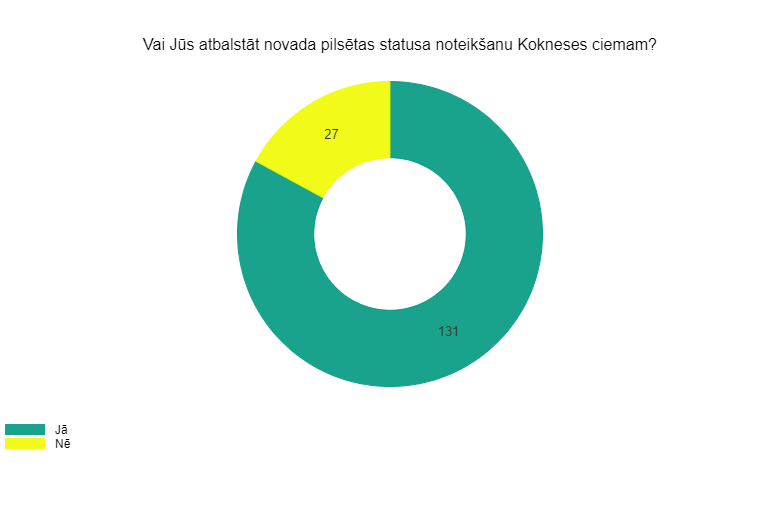 Lielākā daļa respondentu uzskata, ka pilsētas statuss garantēs lielāku Kokneses un Kokneses novada patstāvību. Kokneses pilsētas statuss cels iedzīvotāju pašapziņu, vairos patriotisma jūtas, tiks atgūtas 1277.gadā piešķirtās pilsētas tiesības. Vairāki aptaujas dalībnieki pozitīvi vērtē faktu, ka jau vēsturiski Koknese ir bijusi Hanzas savienības pilsēta, norādot, ka gadiem ilgi Koknese ir vairojusi savu atpazīstamību un ir pelnījusi būt par novada pilsētu, jo ir redzama infrastruktūras attīstība: teritorijas labiekārtošana, ielu sakārtošana, ēku renovācija. Vēl citi respondenti pauž viedokli, ka pilsētas statusa noteikšana veicinās Kokneses straujāku izaugsmi un attīstību, investīciju piesaisti, darbavietu skaita palielināšanos, uzņēmējdarbības pieaugumu, tūristu piesaisti gan pa sauszemi, gan ūdensceļu, tādējādi lepojoties ne tikai ar vēsturiskām vietām, bet arī ar 21. gadsimta cienīgu pilsētvidi. Vienā no respondenta komentāriem teikts: „Vēsturiskais aspekts un nākotnes perspektīvas liek domāt un rada pārliecību, ka apdzīvotas vietas statusa maiņa zināmā mērā palīdzēs uzlaboties Kokneses ekonomiskai attīstībai šī jēdziena plašākā nozīmē.”7.8. Par pilnvarojumu domes vārdā parakstīt līgumus_______________________________________________________________________________________________________ 7.8.1.Par pilnvarojumu domes vārda  parakstīt līgumus  Tūrisma un sabiedrisko attiecību  nodaļā_______________________________________________________________________________________________________ ZIŅO: Dainis VinngrisKokneses  novada dome ir iepazinusies ar  Tūrisma un sabiedrisko attiecību nodaļas 2019.gada  10.aprīļa vēstuli Nr.11.2/13 “Par pilnvarojumu” , kurā nodaļa lūdz  izsniegt pilnvarojumu slēgt  pilsdrupu teritorijas nomas līgumus Tūrisma un sabiedrisko attiecību nodaļas vadītājai Anitai Šmitei.	Ņemot vērā iepriekš minēto, Finanšu un attīstības pastāvīgās komitejas 17.04.2019. ieteikumu, atklāti balsojot, PAR -11 (Ilgonis Grunšteins,  Aigars Kalniņš, Dāvis Kalniņš,  Pēteris Keišs , Rihards Krauklis, Jānis Krūmiņš  Jānis Liepiņš,  Henriks Ločmelis,  Edgars Mikāls ,Valdis Silovs, Dainis Vingris), PRET-nav, ATTURAS-nav, Kokneses  novada dome  NOLEMJ:	1.Pilnvarot  Kokneses novada domes Tūrisma un sabiedrisko attiecību nodaļas vadītāju Anitu Šmiti  (prombūtnes laikā – vadītāja pienākumu izpildītāju) Kokneses novada domes vārdā parakstīt pilsdrupu teritorijas nomas līgumus.	2. Uzdot Tūrisma un sabiedrisko attiecību  nodaļai veikt iepriekš minēto līgumu reģistrāciju  un saglabāšanu  Lietu nomenklatūrā noteikto termiņu.7.8.2.Par pilnvarojumu domes vārda  parakstīt līgumus   Kokneses  novada  Sociālajā dienestā_____________________________________________________________________________________________________ ZIŅO: Dainis Vingris Kokneses  novada dome ir iepazinusies  ar Sociālā dienesta 11.04.2019.  vēstuli Nr.1-10/19/88-“Par pilnvarojumu līgumu slēgšanai par sociālo pakalpojumu sniegšanu”, kurā  dienests lūdz pilnvarojumu Sociālā dienesta vadītājai Baibai Tālmanei  (prombūtnes laikā – vadītāja pienākumu izpildītājam) domes vārdā parakstīt līgumus, kas saistīti ar sociālo pakalpojumu sniegšanu Kokneses novada iedzīvotājiem, pamatojoties uz Kokneses novada domes Sociālā dienesta pieņemtajiem lēmumiem par sociālo pakalpojumu piešķiršanu (t.sk. par ilgstošu un īslaicīgu personu ievietošanu sociālās rehabilitācijas un sociālās aprūpes centrā, krīzes centrā; par asistenta pakalpojumu sniegšanu; par aprūpes mājās pakalpojuma sniegšanu; par vardarbībā cietušo personu rehabilitācijas pakalpojuma sniegšanu; par ģimenes asistenta pakalpojuma sniegšanu; par sociālās aprūpes un sociālās rehabilitācijas projekta “Atver sirdi Zemgalē” pakalpojuma sniegšanu u.tml.). 	Ņemot vērā iepriekš minēto, 	Finanšu un attīstības pastāvīgas komitejas 17.04.2019. ieteikumu, atklāti balsojot, PAR -11 (Ilgonis Grunšteins,  Aigars Kalniņš, Dāvis Kalniņš,  Pēteris Keišs , Rihards Krauklis, Jānis Krūmiņš  Jānis Liepiņš,  Henriks Ločmelis,  Edgars Mikāls ,Valdis Silovs, Dainis Vingris), PRET-nav, ATTURAS-nav, Kokneses  novada dome  NOLEMJ:1.Pilnvarot  Kokneses novada Sociālā dienesta vadītāju Baibu Tālmani   (prombūtnes laikā – vadītāja pienākumu izpildītāju) Kokneses novada domes vārdā parakstīt    līgumus, kas saistīti ar sociālo pakalpojumu sniegšanu Kokneses novada iedzīvotājiem, pamatojoties uz Kokneses novada domes Sociālā dienesta pieņemtajiem lēmumiem par sociālo pakalpojumu piešķiršanu (t.sk. par ilgstošu un īslaicīgu personu ievietošanu sociālās rehabilitācijas un sociālās aprūpes centrā, krīzes centrā; par asistenta pakalpojumu sniegšanu; par aprūpes mājās pakalpojuma sniegšanu; par vardarbībā cietušo personu rehabilitācijas pakalpojuma sniegšanu; par ģimenes asistenta pakalpojuma sniegšanu; par sociālās aprūpes un sociālās rehabilitācijas projekta “Atver sirdi Zemgalē” pakalpojuma sniegšanu ).          2. Uzdot Sociālajam dienestam veikt iepriekš minēto līgumu reģistrāciju  un saglabāšanu  Lietu nomenklatūrā noteikto termiņu.7.9. Par pamatkapitāla palielināšanu SIA “Kokneses Komunālie pakalpojumi”_______________________________________________________________________________________________________ ZIŅO: Dainis VingrisIepazinusies  ar SIA „Kokneses Komunālie pakalpojumi” valdes locekļa Aigara Zīmeļa sagatavoto informāciju, pamatojoties  uz Likuma „ Publiskas personas kapitāla daļu un kapitālsabiedrību pārvaldības likums” 63.pantu un 2015.gada 4. augusta Ministru kabineta  noteikumiem Nr.454 „Noteikumi  par publiskas personas sabiedrības ar ierobežotu atbildību  tipveida statūtiem”, ņemot vērā Finanšu un attīstības  pastāvīgās komitejas 17.04.2019. ieteikumu, atklāti balsojot, PAR -11 (Ilgonis Grunšteins,  Aigars Kalniņš, Dāvis Kalniņš,  Pēteris Keišs , Rihards Krauklis, Jānis Krūmiņš  Jānis Liepiņš,  Henriks Ločmelis,  Edgars Mikāls ,Valdis Silovs, Dainis Vingris), PRET-nav, ATTURAS-nav, Kokneses  novada dome  NOLEMJ:	1.Palielināt SIA „Kokneses Komunālie pakalpojumi” , reģ. Nr. 48703001147 pamatkapitālu par 9300 euro ( deviņi tūkstoši trīs simti euro).Finansēšanas resursi: Kokneses novada domes pamatbudžets.2.Apstiprināt SIA „ Kokneses Komunālie pakalpojumi” pamatkapitāla palielināšanas  noteikumus (1.pielikums).3.Apstiprināt  SIA „ Kokneses Komunālie pakalpojumi” statūtus jaunā redakcijā (2.pielikums).4.  Statūti jaunā redakcijā stājas spēkā ar 2019.gada 1.maiju5. Ar statūtu stāšanos spēkā, atzīt par spēku zaudējušiem SIA „Kokneses Komunālie pakalpojumi” statūtus, kas apstiprināti ar Kokneses novada domes  28.02.2018. sēdes lēmumu Nr. 6,7 (protokols Nr.1) 6. Uzdot SIA „ Kokneses Komunālie pakalpojumi” valdes loceklim A.Zīmelim reģistrēt statūtus jaunā redakcijā Latvijas Republikas Komercreģistrā.7. Atcelt Kokneses novada domes 2019.gada 27. marta sēdes lēmumu Nr. 4.1 (protokols Nr. 5)1.pielikumsAPSTIPRINĀTIar Kokneses novada domes24.04.2019. sēdes lēmumu Nr. 7.9(protokols Nr. 6)SIA „ Kokneses Komunālie pakalpojumi”PAMATKAPITĀLA PALIELINĀŠANAS NOTEIKUMI	1. Pamatkapitāls tiek palielināts ar naudas ieguldījumu.	2. Palielinātā pamatkapitāla lielums 412 475,00  euro( četri simti divpadsmit tūkstoši  četri simti septiņdesmit  pieci  euro).Pamatkapitāls tiek palielināts par 9300,00 euro ( deviņi tūkstoši trīs simti euro).	3. Klāt nākušo daļu skaits 9 300,00  ( deviņi tūkstoši trīs simti).	4. Vienas kapitāldaļas vērtība 1 euro ( viens euro).	5. Jauno daļu apmaksas veids – naudas pārskaitījums.	6. Jauno daļu apmaksas termiņš – 2019.gada  14.jūnijs.	7. Jaunās daļas dod  tiesības uz dividendēm ar 2020.gada 1. janvāri.2.pielikumsAPSTIPRINĀTI jaunā redakcijāar Kokneses novada domes24.04.2019. sēdes lēmumu Nr. 7.9(protokols Nr.6)KOKNESES NOVADA DOMES sabiedrības ar ierobežotu atbildību „Kokneses Komunālie pakalpojumi”, vienotais reģistrācijas Nr. 48703001147S T A T Ū T I (jaunā redakcija)Vispārīgie jautājumi	1.Sabiedrības firma: Kokneses novada domes sabiedrība ar ierobežotu atbildību “KOKNESES  KOMUNĀLIE PAKALPOJUMI” (turpmāk – sabiedrība).2.Sabiedrības komercdarbības veidi (NACE klasifikators):      2.1. sava vai nomāta nekustamā īpašuma izīrēšana un pārvaldīšana (68,20);	2.2. nekustamā īpašuma pārvaldīšana par atlīdzību vai uz līguma pamata (68,32);	2.3. ūdens ieguve, attīrīšana un apgāde (36);	2.4. notekūdeņu savākšana un attīrīšana (37);	2.5. atkritumu savākšana (38,11);	2.6. tvaika piegāde un gaisa kondicionēšana (35,3);	2.7. elektroenerģijas ražošana (35,11);	2.8. elektroenerģijas tirdzniecība (35,14);	2.9. kravu pārvadājumi pa autoceļiem (49,4);	2.10.pārējais pasažieru sauszemes transports (49,3);	2.11.ēku būvniecība (41);	2.12.inženierbūvniecība (42);	2.13.specializētie būvdarbi (43).3.Paziņojumus par dalībnieku sapulces sasaukšanu un ar tiem saistītos dokumentus sabiedrības pārvaldes un kontroles institūcijām un sabiedrības locekļiem nosūta pa pastu vai elektroniski uz adresēm, kuras ir paziņotas sabiedrībai, vai nodod personīgi.II. Pamatkapitāls un daļa4.Sabiedrības pamatkapitāls ir 421 775 ,00 euro ( četri simti divdesmit viens tūkstotis septiņi simti septiņdesmit pieci   euro).5.Sabiedrības pamatkapitāls ir sadalīts kapitāla  421 775  daļās.6.Sabiedrības kapitāla daļas nominālvērtība ir viens euro.III. Valde7.Valdes sastāvā ir viens loceklis.8.Valdes locekli ievēlē amatā uz pieciem gadiem.9.Papildus likumā noteiktajam valdei ir nepieciešama iepriekšēja dalībnieku sapulces piekrišana šādu jautājumu izlemšanai:9.1. līdzdalības iegūšana citās sabiedrībās;9.2. nekustamā īpašuma atsavināšana, ieķīlāšana vai citāda veida apgrūtināšana ar lietu tiesībām.9.3  aizņēmuma ņemšana virs  10 000,00  euro ( desmit tūkstoši euro).7.10.Par darba algām Kokneses novada domes, tās iestāžu un struktūrvienību  darbiniekiem_______________________________________________________________________________________________________ ( J.Liepiņš, J.Krūmiņš, P.Keišs, V.Silovs)ZIŅO: Dainis Vingris un Ilmārs KlaužsŅemot vērā  Finanšu un attīstības pastāvīgās komitejas 17.04..2019. ieteikumu, pamatojoties uz likuma „Par pašvaldībām” 21.panta pirmās daļas 13.punktu, atklāti balsojot, PAR -8 (Ilgonis Grunšteins,  Aigars Kalniņš, Dāvis Kalniņš,  Pēteris Keišs , Rihards Krauklis,  Henriks Ločmelis,  Edgars Mikāls ,Valdis Silovs), PRET-nav, ATTURAS-2 ( Jānis Krūmiņš, Jānis Liepiņš), Dainis Vingris balsojumā nepiedalās , Kokneses  novada dome  NOLEMJ:	1.Apstiprināt amata vietas un  darba algas Kokneses  novada domes , tās iestāžu un struktūrvienību  darbiniekiem un amatpersonām saskaņā ar  1.pielikumu.  atklāti balsojot, PAR -8 (Ilgonis Grunšteins,  Aigars Kalniņš, Dāvis Kalniņš,  Pēteris Keišs , Rihards Krauklis,  Henriks Ločmelis,  Valdis Silovs, Dainis Vingris ), PRET-nav, ATTURAS-2 ( Jānis Krūmiņš, Jānis Liepiņš), Edgars Mikāls  balsojumā nepiedalās , Kokneses  novada dome  NOLEMJ:	2.Apstiprināt amata vietas un  darba algas Kokneses  novada domes , tās iestāžu un struktūrvienību  darbiniekiem un amatpersonām saskaņā ar  2.pielikumu., atklāti balsojot, PAR -9 (Ilgonis Grunšteins,  Aigars Kalniņš, Dāvis Kalniņš,  Pēteris Keišs , Rihards Krauklis,  Henriks Ločmelis, Edgars Mikāls,  Valdis Silovs, Dainis Vingris ), PRET-nav, ATTURAS-2 ( Jānis Krūmiņš, Jānis Liepiņš),, Kokneses  novada dome NOLEMJ:3.Apstiprināt amata vietas un  darba algas Kokneses  novada domes , tās iestāžu un struktūrvienību  darbiniekiem un amatpersonām saskaņā ar  3.pielikumu.atklāti balsojot, PAR -8 (Ilgonis Grunšteins,  Aigars Kalniņš, Dāvis Kalniņš,  Pēteris Keišs , Rihards Krauklis,  Henriks Ločmelis,  Valdis Silovs, Dainis Vingris ), PRET-nav, ATTURAS-2 ( Jānis Krūmiņš, Jānis Liepiņš), Edgars Mikāls  balsojumā nepiedalās , Kokneses  novada dome  NOLEMJ:	4.Apstiprināt amata vietas un  darba algas Kokneses  novada domes , tās iestāžu un struktūrvienību  darbiniekiem un amatpersonām saskaņā ar  4. pielikumu.atklāti balsojot, PAR -9 (Ilgonis Grunšteins,  Aigars Kalniņš, Dāvis Kalniņš,  Pēteris Keišs , Rihards Krauklis,  Henriks Ločmelis, Edgars Mikāls,  Valdis Silovs, Dainis Vingris ), PRET-nav, ATTURAS-2 ( Jānis Krūmiņš, Jānis Liepiņš),, Kokneses  novada dome NOLEMJ:5.Apstiprināt amata vietas un  darba algas Kokneses  novada domes , tās iestāžu un struktūrvienību  darbiniekiem un amatpersonām saskaņā ar  5.pielikumu  atklāti balsojot, PAR -9 (Ilgonis Grunšteins,  Aigars Kalniņš, Dāvis Kalniņš,  Pēteris Keišs , Rihards Krauklis,  Henriks Ločmelis, Edgars Mikāls,  Valdis Silovs, Dainis Vingris ), PRET-nav, ATTURAS-2 ( Jānis Krūmiņš, Jānis Liepiņš),, Kokneses  novada dome NOLEMJ:6.Apstiprināt amata vietas un  darba algas Kokneses  novada domes , tās iestāžu un struktūrvienību  darbiniekiem un amatpersonām saskaņā ar  6.pielikumuatklāti balsojot, PAR -8 (Ilgonis Grunšteins,  Aigars Kalniņš, Dāvis Kalniņš,  Pēteris Keišs , Rihards Krauklis,  Henriks Ločmelis, Edgars Mikāls,  Dainis Vingris ), PRET-nav, ATTURAS-2 ( Jānis Krūmiņš, Jānis Liepiņš),, Valdis Silovs balsojumā nepiedalās, Kokneses  novada dome NOLEMJ:7.Apstiprināt amata vietas un  darba algas Kokneses  novada domes , tās iestāžu un struktūrvienību  darbiniekiem un amatpersonām saskaņā ar  7.pielikumu.atklāti balsojot, PAR -9 (Ilgonis Grunšteins,  Aigars Kalniņš, Dāvis Kalniņš,  Pēteris Keišs , Rihards Krauklis,  Henriks Ločmelis, Edgars Mikāls,  Valdis Silovs, Dainis Vingris ), PRET-nav, ATTURAS-2 ( Jānis Krūmiņš, Jānis Liepiņš),, Kokneses  novada dome NOLEMJ:8.Apstiprināt amata vietas un  darba algas Kokneses  novada domes , tās iestāžu un struktūrvienību  darbiniekiem un amatpersonām saskaņā ar  8.pielikumu.atklāti balsojot, PAR -9 (Ilgonis Grunšteins,  Aigars Kalniņš, Dāvis Kalniņš,  Pēteris Keišs , Rihards Krauklis,  Henriks Ločmelis, Edgars Mikāls,  Valdis Silovs, Dainis Vingris ), PRET-nav, ATTURAS-2 ( Jānis Krūmiņš, Jānis Liepiņš),, Kokneses  novada dome NOLEMJ:9.Apstiprināt amata vietas un  darba algas Kokneses  novada domes , tās iestāžu un struktūrvienību  darbiniekiem un amatpersonām saskaņā ar  9.pielikumu.atklāti balsojot, PAR -9 (Ilgonis Grunšteins,  Aigars Kalniņš, Dāvis Kalniņš,  Pēteris Keišs , Rihards Krauklis,  Henriks Ločmelis, Edgars Mikāls,  Valdis Silovs, Dainis Vingris ), PRET-nav, ATTURAS-2 ( Jānis Krūmiņš, Jānis Liepiņš),, Kokneses  novada dome NOLEMJ:10.Apstiprināt amata vietas un  darba algas Kokneses  novada domes , tās iestāžu un struktūrvienību  darbiniekiem un amatpersonām saskaņā ar  10.pielikumu.atklāti balsojot, PAR -7 (Ilgonis Grunšteins,,  Pēteris Keišs , Rihards Krauklis,  Henriks Ločmelis, Edgars Mikāls,  Valdis Silovs, Dainis Vingris ), PRET-nav, ATTURAS-2 ( Jānis Krūmiņš, Jānis Liepiņš), Aigars Kalniņš, Dāvis Kalniņš balsojumā nepiedalās, Kokneses  novada dome NOLEMJ:11.Apstiprināt amata vietas un  darba algas Kokneses  novada domes , tās iestāžu un struktūrvienību  darbiniekiem un amatpersonām saskaņā ar  11.pielikumu.atklāti balsojot, PAR -8 (Ilgonis Grunšteins,  Aigars Kalniņš, Dāvis Kalniņš,  Pēteris Keišs , Rihards Krauklis,  Henriks Ločmelis, Edgars Mikāls,  Dainis Vingris ), PRET-nav, ATTURAS-2 ( Jānis Krūmiņš, Jānis Liepiņš),, Valdis Silovs balsojumā nepiedalās, Kokneses  novada dome NOLEMJ:12.Apstiprināt amata vietas un  darba algas Kokneses  novada domes , tās iestāžu un struktūrvienību  darbiniekiem un amatpersonām saskaņā ar  12.pielikumu.atklāti balsojot, PAR -9 (Ilgonis Grunšteins,  Aigars Kalniņš, Dāvis Kalniņš,  Pēteris Keišs , Rihards Krauklis,  Henriks Ločmelis, Edgars Mikāls,  Valdis Silovs, Dainis Vingris ), PRET-nav, ATTURAS-2 ( Jānis Krūmiņš, Jānis Liepiņš),, Kokneses  novada dome NOLEMJ:13.Apstiprināt amata vietas un  darba algas Kokneses  novada domes , tās iestāžu un struktūrvienību  darbiniekiem un amatpersonām saskaņā ar  14.pielikumu.atklāti balsojot, PAR -8 (Ilgonis Grunšteins,  Aigars Kalniņš, Dāvis Kalniņš,  Pēteris Keišs , Rihards Krauklis,  Henriks Ločmelis, Edgars Mikāls,  Dainis Vingris ), PRET-nav, ATTURAS-2 ( Jānis Krūmiņš, Jānis Liepiņš),, Valdis Silovs balsojumā nepiedalās, Kokneses  novada dome NOLEMJ:14.Apstiprināt amata vietas un  darba algas Kokneses  novada domes , tās iestāžu un struktūrvienību  darbiniekiem un amatpersonām saskaņā ar  15. pielikumu.atklāti balsojot, PAR -9 (Ilgonis Grunšteins,  Aigars Kalniņš, Dāvis Kalniņš,  Pēteris Keišs , Rihards Krauklis,  Henriks Ločmelis, Edgars Mikāls,  Valdis Silovs, Dainis Vingris ), PRET-nav, ATTURAS-2 ( Jānis Krūmiņš, Jānis Liepiņš),, Kokneses  novada dome NOLEMJ:15.Apstiprināt amata vietas un  darba algas Kokneses  novada domes , tās iestāžu un struktūrvienību  darbiniekiem un amatpersonām saskaņā ar  16. pielikumu.atklāti balsojot, PAR -9 (Ilgonis Grunšteins,  Aigars Kalniņš, Dāvis Kalniņš,  Pēteris Keišs , Rihards Krauklis,  Henriks Ločmelis, Edgars Mikāls,  Valdis Silovs, Dainis Vingris ), PRET-nav, ATTURAS-2 ( Jānis Krūmiņš, Jānis Liepiņš), Kokneses  novada dome NOLEMJ:16.Apstiprināt amata vietas un  darba algas Kokneses  novada domes , tās iestāžu un struktūrvienību  darbiniekiem un amatpersonām saskaņā ar  17. pielikumu.atklāti balsojot, PAR -9 (Ilgonis Grunšteins,  Aigars Kalniņš, Dāvis Kalniņš,  Pēteris Keišs , Rihards Krauklis,  Henriks Ločmelis, Edgars Mikāls,  Valdis Silovs, Dainis Vingris ), PRET-nav, ATTURAS-2 ( Jānis Krūmiņš, Jānis Liepiņš),, Kokneses  novada dome NOLEMJ:17.Apstiprināt amata vietas un  darba algas Kokneses  novada domes , tās iestāžu un struktūrvienību  darbiniekiem un amatpersonām saskaņā ar  18. pielikumu.atklāti balsojot, PAR -7 (Ilgonis Grunšteins,  Aigars Kalniņš, Dāvis Kalniņš,  Rihards Krauklis,  Henriks Ločmelis, Edgars Mikāls,  Dainis Vingris ), PRET-nav, ATTURAS-2 ( Jānis Krūmiņš, Jānis Liepiņš),,  Pēteris Keišs, Valdis Silovs balsojumā nepiedalās, Kokneses  novada dome NOLEMJ:18.Apstiprināt amata vietas un  darba algas Kokneses  novada domes , tās iestāžu un struktūrvienību  darbiniekiem un amatpersonām saskaņā ar  19. pielikumu.atklāti balsojot, PAR -9 (Ilgonis Grunšteins,  Aigars Kalniņš, Dāvis Kalniņš,  Pēteris Keišs , Rihards Krauklis,  Henriks Ločmelis, Edgars Mikāls,  Valdis Silovs, Dainis Vingris ), PRET-nav, ATTURAS-2 ( Jānis Krūmiņš, Jānis Liepiņš),, Kokneses  novada dome NOLEMJ:19.Apstiprināt amata vietas un  darba algas Kokneses  novada domes , tās iestāžu un struktūrvienību  darbiniekiem un amatpersonām saskaņā ar  20. pielikumu.atklāti balsojot, PAR -8 (Ilgonis Grunšteins,  Aigars Kalniņš, Dāvis Kalniņš,  Pēteris Keišs , Rihards Krauklis,  Henriks Ločmelis, Edgars Mikāls,  Dainis Vingris ), PRET-nav, ATTURAS-2 ( Jānis Krūmiņš, Jānis Liepiņš),, Valdis Silovs balsojumā nepiedalās, Kokneses  novada dome NOLEMJ:20.Apstiprināt amata vietas un  darba algas Kokneses  novada domes , tās iestāžu un struktūrvienību  darbiniekiem un amatpersonām saskaņā ar  21. pielikumu.atklāti balsojot, PAR -7 (Ilgonis Grunšteins,  Dāvis Kalniņš,  Pēteris Keišs ,  Henriks Ločmelis, Edgars Mikāls,  Dainis Vingris ), PRET-nav, ATTURAS-2 ( Jānis Krūmiņš, Jānis Liepiņš),, Rihards Krauklis un Aigars Kalniņš balsojumā nepiedalās, Kokneses  novada dome NOLEMJ:21.Apstiprināt amata vietas un  darba algas Kokneses  novada domes , tās iestāžu un struktūrvienību  darbiniekiem un amatpersonām saskaņā ar  23. pielikumu.atklāti balsojot, PAR -7 (Ilgonis Grunšteins,  Pēteris Keišs , Rihards Krauklis,  Henriks Ločmelis, Edgars Mikāls,  Valdis Silovs, Dainis Vingris ), PRET-nav, ATTURAS-2 ( Jānis Krūmiņš, Jānis Liepiņš), Aigars Kalniņš un Dāvis Kalniņš balsojumā nepiedalās, Kokneses  novada dome NOLEMJ:22.Apstiprināt amata vietas un  darba algas Kokneses  novada domes , tās iestāžu un struktūrvienību  darbiniekiem un amatpersonām saskaņā ar  24. pielikumu.23. Lēmums  piemērojams ar 2019.gada 1.aprīli	24. Atbildīgais par lēmuma izpildi domes galvenā grāmatvede I.Mikāla.8.1. Par nekustamo jautājumu risināšanu_______________________________________________________________________________________________________ ZIŅO: Dainis Vingris8.1.1. PAR ZEMES IERĪCĪBAS PROJEKTA APSTIPRINĀŠANUAtklāti balsojot, PAR -11 (Ilgonis Grunšteins,  Aigars Kalniņš, Dāvis Kalniņš,  Pēteris Keišs , Rihards Krauklis, Jānis Krūmiņš  Jānis Liepiņš,  Henriks Ločmelis,  Edgars Mikāls ,Valdis Silovs, Dainis Vingris), PRET-nav, ATTURAS-nav, Kokneses  novada dome  NOLEMJ:1. Apstiprināt SIA “Aizkraukles mērnieks” izstrādāto zemes ierīcības projektu Kokneses pagasta nekustamā īpašuma “nosaukums” ar kadastra Nr. 3260 …  zemes vienības ar kadastra apzīmējumu 3260 ….  8,01 ha platībā sadalei, izveidojot divas jaunas zemes vienības ar kadastra apzīmējumiem 3260 …  3,20 ha platībā un 3260 …  4,81 ha platībā.2. Jaunveidotajām zemes vienībām noteikt sekojošus zemes lietošanas mērķus: zemes vienībai ar kadastra apzīmējumu 3260 ….   3,20 ha platībā – zeme, uz kuras galvenā saimnieciskā darbība ir lauksaimniecība (kods 0101) un zemes vienībai ar kadastra apzīmējumu 3260 ….. 4,81 ha platībā – zeme, uz kuras galvenā saimnieciskā darbība ir lauksaimniecība (kods 0101).3. Nekustamajam īpašumam, kas sastāv no zemes vienības ar kadastra apzīmējumu 3260 …..   3,20 ha platībā, saglabāt nosaukumu “nosaukums” un zemes vienībai ar kadastra apzīmējumu 3260…. un uz tās esošām būvēm ar kadastra apzīmējumiem 3260 …., 3260…, 3260 …., 3260…, 3260…. un 3260 …. saglabāt adresi “ adrese”, Kokneses pagasts, Kokneses novads, LV-5113.4. Nekustamajam īpašumam, kas sastāv no zemes vienības ar kadastra apzīmējumu 3260 ….  4,81 ha platībā, piešķirt nosaukumu “nosaukums”. 	Sēdes lēmums pievienots pielikumā uz vienas lapas.8.1.2. PAR NEKUSTAMĀ ĪPAŠUMA SADALĪŠANU, NOSAUKUMA PIEŠĶIRŠANUUN LIETOŠANAS MĒRĶA NOTEIKŠANUAtklāti balsojot, PAR -11 (Ilgonis Grunšteins,  Aigars Kalniņš, Dāvis Kalniņš,  Pēteris Keišs , Rihards Krauklis, Jānis Krūmiņš  Jānis Liepiņš,  Henriks Ločmelis,  Edgars Mikāls ,Valdis Silovs, Dainis Vingris), PRET-nav, ATTURAS-nav, Kokneses  novada dome  NOLEMJ:1. Piekrist, ka D L, personas kods , sadala viņam piederošo Kokneses pagasta nekustamo īpašumu „ nosaukums” ar kadastra Nr.3260 …  31,15 ha kopplatībā.    2. Atdalītajam nekustamajam īpašumam, kas sastāv no zemes vienības ar kadastra apzīmējumu 3260 ….   5,3 ha platībā, piešķirt nosaukumu “nosaukums” un noteikt zemes lietošanas mērķi –- zeme, uz kuras galvenā saimnieciskā darbība ir mežsaimniecība (kods 0201).3. Paliekošajam nekustamajam īpašumam, kas sastāv no zemes vienības ar kadastra apzīmējumu 3260…. 29,85 ha platībā, saglabāt nosaukumu  “nosaukums” un noteikt zemes lietošanas mērķi –- zeme, uz kuras galvenā saimnieciskā darbība ir lauksaimniecība (kods 0101).Sēdes lēmums pievienots pielikumā uz vienas lapas.8.1.3. PAR ZEMES IERĪCĪBAS PROJEKTA APSTIPRINĀŠANUAtklāti balsojot, PAR -11 (Ilgonis Grunšteins,  Aigars Kalniņš, Dāvis Kalniņš,  Pēteris Keišs , Rihards Krauklis, Jānis Krūmiņš  Jānis Liepiņš,  Henriks Ločmelis,  Edgars Mikāls ,Valdis Silovs, Dainis Vingris), PRET-nav, ATTURAS-nav, Kokneses  novada dome  NOLEMJ:1. Apstiprināt SIA “Aizkraukles mērnieks” izstrādāto zemes ierīcības projektu Bebru pagasta nekustamā īpašuma “nosaukums” ar kadastra Nr. 3246 …  zemes vienības ar kadastra apzīmējumu 3246 ….  11,9 ha platībā sadalei, izveidojot divas jaunas zemes vienības ar kadastra apzīmējumiem 3246 ….  4,2 ha platībā un 3246 ….  7,7 ha platībā.2. Jaunveidotajām zemes vienībām noteikt sekojošus zemes lietošanas mērķus: zemes vienībai ar kadastra apzīmējumu 3246 ….   4,2 ha platībā – zeme, uz kuras galvenā saimnieciskā darbība ir lauksaimniecība (kods 0101) un zemes vienībai ar kadastra apzīmējumu 3246 …  7,7 ha platībā – zeme, uz kuras galvenā saimnieciskā darbība ir mežsaimniecība (kods 0201).3. Nekustamajam īpašumam, kas sastāv no zemes vienības ar kadastra apzīmējumu 3246…  4,2 ha platībā, saglabāt nosaukumu “nosaukums” un zemes vienībai ar kadastra apzīmējumu 3246 …. un uz tās esošām būvēm ar kadastra apzīmējumiem 3246 …., 3246 …., 3246…., 3246…., 3246 …., 3246…, 3246 …., 3246 … un 3246 …. saglabāt adresi  “nosaukums”, Bebru pagasts, Kokneses novads, LV-5135.4. Nekustamajam īpašumam, kas sastāv no zemes vienības ar kadastra apzīmējumu 3246 …  7,7 ha platībā, piešķirt nosaukumu “nosaukums”. 	Sēdes lēmums pievienots  pielikumā.8.1.4. PAR ZEMES IERĪCĪBAS PROJEKTA APSTIPRINĀŠANUAtklāti balsojot, PAR -11 (Ilgonis Grunšteins,  Aigars Kalniņš, Dāvis Kalniņš,  Pēteris Keišs , Rihards Krauklis, Jānis Krūmiņš  Jānis Liepiņš,  Henriks Ločmelis,  Edgars Mikāls ,Valdis Silovs, Dainis Vingris), PRET-nav, ATTURAS-nav, Kokneses  novada dome  NOLEMJ:1. Apstiprināt SIA “Aizkraukles mērnieks” izstrādāto zemes ierīcības projektu Kokneses pagasta nekustamā īpašuma “nosaukums” ar kadastra Nr. 3260 ….  zemes vienības ar kadastra apzīmējumu 3260…  6,0 ha platībā sadalei, izveidojot divas jaunas zemes vienības ar kadastra apzīmējumiem 3260 ….  1,7 ha platībā un 3260 …  4,3 ha platībā.2. Jaunveidotajām zemes vienībām noteikt sekojošus zemes lietošanas mērķus: zemes vienībai ar kadastra apzīmējumu 3260….   1,7 ha platībā – zeme, uz kuras galvenā saimnieciskā darbība ir lauksaimniecība (kods 0101) un zemes vienībai ar kadastra apzīmējumu 3260 …  4,3 ha platībā – zeme, uz kuras galvenā saimnieciskā darbība ir mežsaimniecība (kods 0201).3. Nekustamajam īpašumam, kas sastāv no zemes vienības ar kadastra apzīmējumu 3260 ….  1,7 ha platībā, saglabāt nosaukumu “nosaukums”.4. Nekustamajam īpašumam, kas sastāv no zemes vienības ar kadastra apzīmējumu 3260 …  4,3 ha platībā, piešķirt nosaukumu “nosaukums”. 	Sēdes lēmums pielikumā uz vienas lapas.8.1.5. PAR ZEMES IERĪCĪBAS PROJEKTA APSTIPRINĀŠANUAtklāti balsojot, PAR -11 (Ilgonis Grunšteins,  Aigars Kalniņš, Dāvis Kalniņš,  Pēteris Keišs , Rihards Krauklis, Jānis Krūmiņš  Jānis Liepiņš,  Henriks Ločmelis,  Edgars Mikāls ,Valdis Silovs, Dainis Vingris), PRET-nav, ATTURAS-nav, Kokneses  novada dome  NOLEMJ:1. Apstiprināt SIA “Apriņķa mērnieks” izstrādāto zemes ierīcības projektu Kokneses pagasta nekustamā īpašuma “nosaukums” ar kadastra Nr. 3260 …. zemes vienības ar kadastra apzīmējumu 3260 ….. 4,4 ha platībā sadalei, izveidojot divas jaunas zemes vienības ar kadastra apzīmējumiem 3260 …..  0,67 ha platībā un 3260…. 3,73 ha platībā.2. Jaunveidotajām zemes vienībām noteikt sekojošus zemes lietošanas mērķus: zemes vienībai ar kadastra apzīmējumu 3260….   0,67 ha platībā – zeme, uz kuras galvenā saimnieciskā darbība ir lauksaimniecība (kods 0101) un zemes vienībai ar kadastra apzīmējumu 3260….. 3,73 ha platībā – zeme, uz kuras galvenā saimnieciskā darbība ir lauksaimniecība (kods 0101).3. Nekustamajam īpašumam, kas sastāv no zemes vienības ar kadastra apzīmējumu 3260 ….  0,67 ha platībā, saglabāt nosaukumu “nosaukums” un zemes vienībai ar kadastra apzīmējumu 3260… un uz tās esošām būvēm ar kadastra apzīmējumiem 3260 …. un 3260…. saglabāt adresi “adrese”, Kokneses pagasts, Kokneses novads, LV-5113.4. Nekustamajam īpašumam, kas sastāv no zemes vienības ar kadastra apzīmējumu 3260 ….  3,73 ha platībā, piešķirt nosaukumu “nosaukums”. 	Sēdes lēmums pievienots pielikumā uz vienas lapas.8.2.Līguma slēgšana par zemes gabala pieņemšanu  īpašumā sabiedrības vajadzībām  bez atlīdzības______________________________________________________________________________________________________ ZIŅO: Dainis VingrisAtklāti balsojot, PAR -11 (Ilgonis Grunšteins,  Aigars Kalniņš, Dāvis Kalniņš,  Pēteris Keišs , Rihards Krauklis, Jānis Krūmiņš  Jānis Liepiņš,  Henriks Ločmelis,  Edgars Mikāls ,Valdis Silovs, Dainis Vingris), PRET-nav, ATTURAS-nav, Kokneses  novada dome  NOLEMJ:1. Slēgt Līgumu ar SIA “ Bormaņi” reģistrācijas Nr.58703000711,  par nekustamā īpašuma ar kadastra Nr. 3260 …. “nosaukums” daļas un nekustamā īpašuma ar kadastra Nr. 3260 ….. “nosaukums” daļas labprātīgu atsavināšanu sabiedrības vajadzībām - nodošanu īpašumā Kokneses novada domei bez atlīdzības.2. Līgumu no Kokneses novada domes puses paraksta domes priekšsēdētājs Dainis Vingris un tas noslēdzams 30 dienu laikā no lēmuma saņemšanas dienas. 3. Izdevumus par atdalīto īpašumu reģistrēšanu zemesgrāmatā sedz Kokneses novada dome.Sēdes lēmums pievienots pielikumā uz vienas lapas.8.3. Par finansējumu fondam “Sibīrijas bērni”_______________________________________________________________________________________________________ ZIŅO:  Dainis VingrisKokneses novada dome ir iepazinusies  nodibinājuma “ Fonds Sibīrijas bērni” 2019. gada 10.marta  vēstuli ar lūgumu  finansiāli atbalstīt  I Ts braucienu uz izsūtījuma vietām Sibīrijā  no 2019.gada 4. augusta līdz 14.augustam, daļēji sedzot  ceļa un uzturēšanās izdevumus. Ir nepieciešami 500,00 euro. Kopējās brauciena izmaksas 1800,00 euro..Ņemot vērā iepriekš minēto, Finanšu un attīstības pastāvīgās  komitejas  17.04.2019. ieteikumu, atklāti balsojot, PAR -10 (Ilgonis Grunšteins,  Aigars Kalniņš, Dāvis Kalniņš,  Pēteris Keišs , Rihards Krauklis, Jānis Krūmiņš  Jānis Liepiņš,  Henriks Ločmelis,  Edgars Mikāls , Dainis Vingris), PRET-nav, ATTURAS-nav, valdis Silovs balsojumā nepiedalās, Kokneses  novada dome  NOLEMJ:	1.Piešķirt  finansējumu 500,00 euro ( pieci simti euro) apmērā I T braucienam  uz izsūtījuma vietām Sibīrijā  no 2019.gada 4. augusta līdz 14.augustam, daļēji sedzot  ceļa un uzturēšanās izdevumus.8.5. Par finansējumu dalībai šaušanas sacensībās_______________________________________________________________________________________________________ ZIŅO: Dainis VingrisKokneses novada dome ir iepazinusies  ar N B  2019.gada 29.marta iesniegumu  ar lūgumu  piešķirt viņam finansējumu 500,00 euro apmērā dalībai  Latvijas kausa posmos un Latvijas čempionātā.	Izvērtējot pašvaldības rīcībā esošo informāciju  un ar lietu saistītos apstākļus , tika konstatēts:	1.N.B  iepriekšējos gados  parādījis izcilu sniegumu dažādās šaušanas sacensībās Latvijā, tai skaitā iekļūšana 2018.gada Latvijas čempionāta finālā un 6.vietas izcīnīšana Latvijas čempionātā.	2. Nepieciešamais finansējums 2019.gadam:	Ņemot vērā iepriekš minēto, Kultūras, izglītības, sporta un sabiedrisko lietu pastāvīgās komitejas 2019.gada 15.aprīļa  un Finanšu  un attīstības pastāvīgās komitejas 2019.gada 17.aprīļa ieteikumu,  atklāti balsojot, PAR -11 (Ilgonis Grunšteins,  Aigars Kalniņš, Dāvis Kalniņš,  Pēteris Keišs , Rihards Krauklis, Jānis Krūmiņš  Jānis Liepiņš,  Henriks Ločmelis,  Edgars Mikāls ,Valdis Silovs, Dainis Vingris), PRET-nav, ATTURAS-nav, Kokneses  novada dome  NOLEMJ:	1.No  līdzekļiem neparedzētiem gadījumiem , piešķirt  Kokneses pagasta iedzīvotājam N B  150,00 euro ( viens simts piecdesmit) dalībai  Latvijas kausa posmos un Latvijas čempionātā  šaušanā.8.6.Par  dalību pasākuma “Noskrien Ziemu” organizēšanā_______________________________________________________________________________________________________ ZIŅO: Dainis VingrisKokneses novada dome ir iepazinusies ar sporta darba organizatora Bebru pagastā Arta Zvejnieka  11.03.2019.  un  12.04.2019. e-pasta vēstules ar informāciju par  pasākumu “Noskrien Ziemu”. A.Zvejnieks piedāvā šī pasākuma viena posma organizēšanu Kokneses pagastā.Pasākums tiek plānots 2019. gada nogalē vai 2020. gada pirmajos 3 mēnešos, tas jānolemj sarunu ceļā starp Kokneses pašvaldību un pasākuma organizētāju. Vēl tik tālu nav nonācis.No pašvaldības puses nepieciešams- a) pasākumu plānā ielikt šo sacensību  un sacensību datumu b) budžetā paredzēt izdevumus pasākuma rīkošanai c) piesaistīt darbiniekus pasākuma sagatavošanai un atbalstam pasākuma dienā d) nodrošināt bezmaksas telpas sacensību dalībnieku pirmsstarta, apbalvošanas cero mijai e) sniegt atbalstu skrējiena trases (aplis 8-10 km) plānošanā.Pasākuma centrālais organizators ir Roberts Treijs.Ņemot vērā iepriekš minēto, Kultūras, izglītības, sporta un sabiedrisko lietu pastāvīgās komitejas 15.03.2019. ieteikumu, un Finanšu un attīstības pastāvīgās komitejas 17.04.2019. ieteikumu,  atklāti balsojot, PAR -11 (Ilgonis Grunšteins,  Aigars Kalniņš, Dāvis Kalniņš,  Pēteris Keišs , Rihards Krauklis, Jānis Krūmiņš  Jānis Liepiņš,  Henriks Ločmelis,  Edgars Mikāls ,Valdis Silovs, Dainis Vingris), PRET-nav, ATTURAS-nav, Kokneses  novada dome  NOLEMJ:1.Piedalīties   pasākuma “Noskrien Ziemu” viena no posmiem – 2020.marta 8.martā organizēšanā Kokneses pagastā. 2.2020.gada  pašvaldības budžetā ieplānot  3000,00 euro (trīs tūkstoši euro) iepriekš minētā pasākuma organizēšanai.8.7. Par līdzfinansējuma piešķiršanu biedrības “Baltaine” projekta “Saule brauca augstu kalnu” realizēšanai_________________________________________________________________________________________________________ ZIŅO: Dainis VingrisKokneses novada dome ir iepazinusies ar biedrības “Baltaine” 2019.gada 12.aprīļa iesniegumu ar lūgumu piešķirt  līdzfinansējumu 10% apmērā jeb EUR 1 000,00 (viens tūkstotis EUR 00 centi) no kopējām projekta izmaksām. Biedrības  “Baltaine” plānotā projekta “Saule brauca augstu kalnu” realizēšanai.Biedrība “Baltaine” plāno iesniegt projekta iesniegumu “Saule brauca augstu kalnu” biedrības “Aizkraukles rajona partnerība” izsludinātajā LEADER atklātajā projektu konkursā Latvijas Lauku attīstības programmas 2014.-2020.gada apakšpasākuma 19.2. “Darbības īstenošana ar sabiedrības vietējās attīstības stratēģiju” 19.2.1. aktivitātē “Vietas potenciāla attīstības iniciatīvas” 2.rīcībā “Atbalsts sabiedriskām aktivitātēm teritorijas iedzīvotājiem”.Projekta mērķis – iepazīt senos arodus, amatus, paražas, materiālo un nemateriālo kultūras mantojumu, sasaistīt tos ar Saules ritu. Projektā plānots papildināt materiāli tehnisko bāzi: iegādāties inventāru un aprīkojumu, materiālus un izglītojošas spēles.Projekta kopējās izmaksas plānotas EUR 10 000,00 (desmit tūkstoši EUR 00 centi), kas tiks precizētas pēc cenu aptaujas rezultātu noslēgšanās. Biedrība lūdz, projekta atbalstīšanas gadījumā piešķirt līdzfinansējumu 10% apmērā jeb EUR 1 000,00 (viens tūkstotis EUR 00 centi) no kopējām projekta izmaksām.Ņemot vērā iepriekš minēto, likuma “Par pašvaldībām” 15.panta pirmās daļas 5.punktu, kas paredz rūpēties par kultūru un sekmēt tradicionālo kultūras vērtību saglabāšanu un tautas jaunrades attīstību, Kokneses novada attīstības programmas 2013. – 2019.gadam rīcības un investīciju plāna 53.punktu (Amatiermākslas un izglītības iestāžu pašdarbības kolektīvu materiālās bāzes (tērpu, inventāra, mūzikas instrumentu) iegāde un atjaunošana, lai saglabātu un tālāk attīstītu novada lielāko vērtību – tradicionālās kultūras nesēju – pašdarbības kolektīvu kvalitatīvu darbu un 67. punktu (Amatieru mākslas kolektīvu piesaiste tūrisma objektu un kultūrvēsturiskā un tradicionālā mantojuma popularizēšanai (koncerti, izrādes, ekskursiju vadīšana utt.)Finanšu un attīstības pastāvīgās komitejas 17.04.2019. ieteikumu, atklāti balsojot, PAR -11 (Ilgonis Grunšteins,  Aigars Kalniņš, Dāvis Kalniņš,  Pēteris Keišs , Rihards Krauklis, Jānis Krūmiņš  Jānis Liepiņš,  Henriks Ločmelis,  Edgars Mikāls ,Valdis Silovs, Dainis Vingris), PRET-nav, ATTURAS-nav, Kokneses  novada dome  NOLEMJ:	1. Projekta atbalstīšanas gadījumā biedrībai “Baltaine” no pašvaldības budžetā piešķirt līdzfinansējumu 10% apmērā no kopējām projekta izmaksām  projekta “Saule brauca augstu kalnu” realizēšanai.8.8Par finansējumu autosportistam_______________________________________________________________________________________________________  ZIŅO: Dainis VingrisKokneses novada dome ir iepazinusies ar Kokneses novada iedzīvotāja  M R  2019.gada 10.aprīļa iesniegumu ar lūgumu  piešķirt finansējumu dalībai  autokrosa sacensībās.	1.Izvērtējot  pašvaldības  rīcībā esošo informāciju un ar lietu saistītos apstākļus, tika konstatēts:1.1.Sasniegumi 2018.gadā un 2019.gadā:1.1.1.Augštaitijas/Zemgales C līgas čempionāts -1.vieta;1.1.2.Baltijas reģionālai autokross amatieriem 2018 – 3.vieta;1.1.3.Igaunijas amatieru Čempionāta 2018.noslēdzosais posms – 4.vieta;1.1.4.Jākabpils lūsis- 5.vieta;1.1.5.Supersprints Viesītē 2019  3.posms- 2.vieta1.2.Finansējums 2019.gadam:1.2.1. gada licence: 100,00 euro;1.2.2. Apdrošināšana – 30,00 euro;1.2.3.Vienas sacensības izmaksas:1.2.3.1.Dalības maksa 40,00 euro;1.2.3.2.degviela – 30,00 euro;1.2.3.3.degviela  tehniskajam transportam – 20,00 – 30,00 euro1.2.4. Auto sagatavošana:1.2.4.1.Riepas- 150,00 euro;1.2.4.2.Tehniskie šķidrumi- 100,00 euro1.2.5. Līdzšinējie tēriņi:1.2.5.1.auto uzbūvēšana- 3500,00 euro1.2.5.2.auto uzlabošana 2019.gada sezonai līdz šim- 1500,00 euro;	2. Ņemot vērā iepriekš minēto, Kultūras, izglītības, sporta un sabiedrisko lietu pastāvīgās komitejas 2019.gada 15.aprīļa  un Finanšu  un attīstības pastāvīgās komitejas 2019.gada 17.aprīļa ieteikumu,  atklāti balsojot, PAR -11 (Ilgonis Grunšteins,  Aigars Kalniņš, Dāvis Kalniņš,  Pēteris Keišs , Rihards Krauklis, Jānis Krūmiņš  Jānis Liepiņš,  Henriks Ločmelis,  Edgars Mikāls ,Valdis Silovs, Dainis Vingris), PRET-nav, ATTURAS-nav, Kokneses  novada dome  NOLEMJ:	2.1. No līdzekļiem neparedzētiem gadījumiem  piešķirt Kokneses novada iedzīvotājam  M R  100,00  euro   dalībai  autokrosa sacensībās.9. Par Dzīvokļu komisijas sēdē pieņemtajiem  lēmumiem_______________________________________________________________________________________________________ 9.1.Par ziņu par deklarēto dzīves vietu anulēšanu______________________________________________________________________________________________ ZIŅO: Ligita KronentāleAtklāti balsojot, PAR -11 (Ilgonis Grunšteins,  Aigars Kalniņš, Dāvis Kalniņš,  Pēteris Keišs , Rihards Krauklis, Jānis Krūmiņš  Jānis Liepiņš,  Henriks Ločmelis,  Edgars Mikāls ,Valdis Silovs, Dainis Vingris), PRET-nav, ATTURAS-nav, Kokneses  novada dome  NOLEMJ:	 1. Anulēt  ,  J G , personas kods , ziņas par deklarēto dzīvesvietu dzīvoklī ( adrese) Koknesē, Kokneses pagastā,  Kokneses novadā ar 2019.gada 24.aprīli.	2.Atbilstoši Ministru kabineta 14.02.2003.noteikumu Nr.72 „Kārtība, kādā anulējamas ziņas par deklarēto dzīvesvietu” 5.punktam, nosūtīt šī  norakstu U.P un J.G. Pēc  stāšanās spēkā aktualizēt ziņas Iedzīvotāju reģistrā.	Sēdes lēmums pievienots pielikumā uz vienas lapas.9.2.Par īres līgumu pagarināšanu_________________________________________________________________________________________________________ ZIŅO: Ligita KronentāleAtklāti balsojot, PAR -11 (Ilgonis Grunšteins,  Aigars Kalniņš, Dāvis Kalniņš,  Pēteris Keišs , Rihards Krauklis, Jānis Krūmiņš  Jānis Liepiņš,  Henriks Ločmelis,  Edgars Mikāls ,Valdis Silovs, Dainis Vingris), PRET-nav, ATTURAS-nav, Kokneses  novada dome  NOLEMJ:1.Pagarināt īres  līgumus sekojošiem pašvaldības dzīvokļu īrniekiem Kokneses pagastā:	Sēdes lēmums pievienots pielikumā uz vienas lapas.9.3.Par palīdzību dzīvokļa jautājuma risināšanā______________________________________________________________________________________________________ 9.3.1Par palīdzību dzīvokļa jautājuma risināšanā V.S______________________________________________________________________________________________________ZIŅO: Ligita KronentāleAtklāti balsojot, PAR -11 (Ilgonis Grunšteins,  Aigars Kalniņš, Dāvis Kalniņš,  Pēteris Keišs , Rihards Krauklis, Jānis Krūmiņš  Jānis Liepiņš,  Henriks Ločmelis,  Edgars Mikāls ,Valdis Silovs, Dainis Vingris), PRET-nav, ATTURAS-nav, Kokneses  novada dome  NOLEMJ:1. Reģistrēt V S, personas kods ,  dzīvojošu ( adrese), Koksnes pagastā Kokneses  novadā, pašvaldības palīdzības reģistrē  pirmām kārtām ar kārtas Nr. 5.	Sēdes lēmums pievienots pielikumā uz vienas lapas.9.3.2Par pašvaldības palīdzību dzīvokļa jautājuma risināšanā G.J_______________________________________________________________________________________________________ ZIŅO: Ligita KronentāleAtklāti balsojot, PAR -11 (Ilgonis Grunšteins,  Aigars Kalniņš, Dāvis Kalniņš,  Pēteris Keišs , Rihards Krauklis, Jānis Krūmiņš  Jānis Liepiņš,  Henriks Ločmelis,  Edgars Mikāls ,Valdis Silovs, Dainis Vingris), PRET-nav, ATTURAS-nav, Kokneses  novada dome  NOLEMJ:1.Reģistrēt  G J, personas kods  dzīvojošu ( adrese)  Koksnes pagastā Kokneses  novadā, pašvaldības palīdzības reģistrē  vispārējā kārtā ar kārtas Nr. 6.	Sēdes lēmums pievienots pielikumā uz vienas lapas.10.Par Sociālo jautājumu un veselības aprūpes pastāvīgās komitejas sēdēs pieņemtajiem lēmumiem__________________________________________________________________________________________________10.1Par īres līgumu pagarināšanu______________________________________________________________________________________________________ZIŅO:  Dainis VingrisPamatojoties uz Kokneses novada domes 2010.gada 28.jūlija saistošo noteikumu Nr.14 “Par sociālo dzīvokļu izīrēšanu Kokneses novadā” 4.5. un 4.6. punktu un  ņemot vērā  2019.gada 17.aprīļa Sociālo jautājumu  un veselības aprūpes pastāvīgās komitejas lēmumu, atklāti balsojot, PAR -11 (Ilgonis Grunšteins,  Aigars Kalniņš, Dāvis Kalniņš,  Pēteris Keišs , Rihards Krauklis, Jānis Krūmiņš  Jānis Liepiņš,  Henriks Ločmelis,  Edgars Mikāls ,Valdis Silovs, Dainis Vingris), PRET-nav, ATTURAS-nav, Kokneses  novada dome  NOLEMJ:1.Apstiprināt sociālo jautājumu un veselības aprūpes pastāvīgās komitejas  17.04.2019.   lēmumu par īres līgumu pagarināšanu Kokneses novada Kokneses pagastā sociālajos dzīvokļos dzīvojošiem  sekojošiem īrniekiem:10.2Par ilgstošas sociālās aprūpes pakalpojuma piešķiršanu un samaksu ZIŅO:  Daainis VingrisIepazinusies ar Sociālo jautājumu un veselības aprūpes pastāvīgās komitejas sagatavoto lēmuma projektu, pamatojoties uz Kokneses novada domes Sociālā dienesta 12.04.2019. sēdes lēmumu Nr.1-7/19/216-L par ilgstošas sociālās aprūpes pakalpojuma nepieciešamību P K personas kods  un ņemot vērā 2019.gada 17.aprīļa Sociālo jautājumu un veselības aprūpes pastāvīgās komitejas ieteikumu, atklāti balsojot, PAR -11 (Ilgonis Grunšteins,  Aigars Kalniņš, Dāvis Kalniņš,  Pēteris Keišs , Rihards Krauklis, Jānis Krūmiņš  Jānis Liepiņš,  Henriks Ločmelis,  Edgars Mikāls ,Valdis Silovs, Dainis Vingris), PRET-nav, ATTURAS-nav, Kokneses  novada dome  NOLEMJ:     1. Apstiprināt Sociālo jautājumu un veselības aprūpes pastāvīgās komitejas  17.04.2019. lēmumu:1.1. Ievietot pensionāri P K, personas kods , Kokneses novada domes Ģimenes atbalsta  centra “Dzeguzīte” pieaugušo sociālās aprūpes nodaļā.     1.2. Saskaņā ar Ministru kabineta 27.05.2003. noteikumiem Nr.275 „Sociālās aprūpes un sociālās rehabilitācijas pakalpojumu samaksas kārtība, kādā pakalpojuma izmaksas tiek segtas no pašvaldības budžeta”, P K ilgstošas sociālās aprūpes pakalpojuma izmaksas segt no pašvaldības budžeta sekojoši:Pakalpojuma izmaksas mēnesī                                         	 	    490,00 euroPensijas apmērs                                                             			 -  291,00 euroPersona saņem  10% no pensijas                                  	 	  +  29,10 euro Pašvaldība maksā:                                                          		      228,10 euro10.3Par atbalstu vasaras nometņu rīkošanā 2019.gadā___________________________________________________________________________( P.Keišs)ZIŅO:  Dainis Vingris Iepazinusies ar Kultūras un izglītības fonda “UPE” 2019.gada 13.marta vēstuli par atbalstu vasaras nometņu rīkošanā bērniem un jauniešiem ar īpašām vajadzībām un ņemot vērā  2019.gada 17.aprīļa Sociālo jautājumu  un veselības aprūpes pastāvīgās komitejas ieteikumu, Atklāti balsojot, PAR -11 (Ilgonis Grunšteins,  Aigars Kalniņš, Dāvis Kalniņš,  Pēteris Keišs , Rihards Krauklis, Jānis Krūmiņš  Jānis Liepiņš,  Henriks Ločmelis,  Edgars Mikāls ,Valdis Silovs, Dainis Vingris), PRET-nav, ATTURAS-nav, Kokneses  novada dome  NOLEMJ:1.Piedalīties ar līdzfinansējumu Kultūras un izglītības fonda “UPE” organizēto 2019.gada vasaras nometņu rīkošanai bērniem un jauniešiem ar īpašām vajadzībām 980,00 euro (deviņi simti astoņdesmit euro)  apmērā no Kokneses novada domes Sociālā dienesta budžeta līdzekļiem.Sēde slēgta plkst. 15.40Sēdes vadītājs,domes priekšsēdētājs	( personiskais paraksts)				D.VingrisProtokolists,domes sekretāre	 personiskais paraksts)					Dz.KrišānePIELIKUMS NR.1PIELIKUMS NR.1SOCIĀLAJAI PALĪDZĪBAI PLĀNOTO LĪDZEKĻU IZLIETOJUMS (euro) 2019.gada 1. ceturksnīSOCIĀLAJAI PALĪDZĪBAI PLĀNOTO LĪDZEKĻU IZLIETOJUMS (euro) 2019.gada 1. ceturksnīSOCIĀLAJAI PALĪDZĪBAI PLĀNOTO LĪDZEKĻU IZLIETOJUMS (euro) 2019.gada 1. ceturksnīSOCIĀLAJAI PALĪDZĪBAI PLĀNOTO LĪDZEKĻU IZLIETOJUMS (euro) 2019.gada 1. ceturksnīSOCIĀLAJAI PALĪDZĪBAI PLĀNOTO LĪDZEKĻU IZLIETOJUMS (euro) 2019.gada 1. ceturksnīSOCIĀLAJAI PALĪDZĪBAI PLĀNOTO LĪDZEKĻU IZLIETOJUMS (euro) 2019.gada 1. ceturksnīSOCIĀLAJAI PALĪDZĪBAI PLĀNOTO LĪDZEKĻU IZLIETOJUMS (euro) 2019.gada 1. ceturksnīSOCIĀLAJAI PALĪDZĪBAI PLĀNOTO LĪDZEKĻU IZLIETOJUMS (euro) 2019.gada 1. ceturksnīN.p.k.Pabalsta mērķisPabalsta veidsBudžetsGrozījumiBudžets kopāIzlietotsIzlietots kopāIzlietots %Atlikums1GMI līmeņa nodrošināšanainaudā 30000350006113.757971.232323886.251GMI līmeņa nodrošināšanainatūrā5000350001857.487971.23233142.522dzīvokļa pabalstspar komunālajiem maksājumiem dzīvokļos20000500006529.4812162.852413470.522dzīvokļa pabalstspar kurināmā iegādi29000500005418.3712162.852423581.632dzīvokļa pabalstspar remontu10005000021512162.85247853veselības aprūpeipar medikamentiem600060001345.481345.48224654.523veselības aprūpeipar medicīnas pakalpojumiem600060001345.481345.48224654.523veselības aprūpeizobu protezēšanai600060001345.481345.48224654.523veselības aprūpeibrilles bērniem600060001345.481345.48224654.524Pabalsti trūcīgām un maznodrošinātām ģimenēm ar bērniembērnudārza apmaksa trūcīgo un maznodrošināto ģimeņu bērniem12001200218.77218.7718981.234Pabalsti trūcīgām un maznodrošinātām ģimenēm ar bērniembrīvpusdienas skolā vidusskolēniem50050060.860.812439.24Pabalsti trūcīgām un maznodrošinātām ģimenēm ar bērniemmācību līdzekļu iegādei7007000007004Pabalsti trūcīgām un maznodrošinātām ģimenēm ar bērniemceļa izdevumu segšanai 2002000002005Pabalsts daudzbērnu ģimenēmbērnudārza apmaksa 15000150004059.314059.312710940.696Pabalsts audžuģimenēmbērna uzturam98009800251.62251.6239548.387Sociālās garantijas pilngadību sasniegušajiem bez vecāku gādības palikušajiem bērniemikmēneša pabalsts540074001152.542056.55284247.467Sociālās garantijas pilngadību sasniegušajiem bez vecāku gādības palikušajiem bērniempatstāvīgas dzīves uzsākšanai10007400628.062056.5528371.947Sociālās garantijas pilngadību sasniegušajiem bez vecāku gādības palikušajiem bērniemdzīvokļa pabalsts10007400275.952056.5528724.058Pabalsts krīzes situācijāpamatvajadzību nodrošināšanai300030009009003021009Pārējā sociālā palīdzība (t.sk.bērnu uzturam pirmsadopcijas aprūpē)atsevišķu situāciju risināšanai200020001623.381623.3881376.6210Apbedīšanas pabalstsapbedīšanas izdevumu segšanai2000200075.0875.0841924.9211Pabalsts aprūpes nodrošināšanaipensionāra/ invalīda aprūpei20002000270270141730KOPĀKOPĀKOPĀ134800013480030995.0730995.0723103804.9PIELIKUMS Nr.2PIELIKUMS Nr.2Pašvaldības apmaksātajiem sociālajiem pakalpojumiem plānoto līdzekļu izlietojums (EUR)Pašvaldības apmaksātajiem sociālajiem pakalpojumiem plānoto līdzekļu izlietojums (EUR)Pašvaldības apmaksātajiem sociālajiem pakalpojumiem plānoto līdzekļu izlietojums (EUR)Pašvaldības apmaksātajiem sociālajiem pakalpojumiem plānoto līdzekļu izlietojums (EUR)Pašvaldības apmaksātajiem sociālajiem pakalpojumiem plānoto līdzekļu izlietojums (EUR)Pašvaldības apmaksātajiem sociālajiem pakalpojumiem plānoto līdzekļu izlietojums (EUR)Pašvaldības apmaksātajiem sociālajiem pakalpojumiem plānoto līdzekļu izlietojums (EUR)Pašvaldības apmaksātajiem sociālajiem pakalpojumiem plānoto līdzekļu izlietojums (EUR)2019.gada 1.ceturksnī2019.gada 1.ceturksnīSACPakalpojumu sniedzējsBudžetsPersonu skaitsIzlietots 1.ceturksnīIzlietots %AtlikumsSkrīveru SAC31829.52Pļaviņu SAC41971.81pašlaik nav nevienspašlaik nav neviensValmieras SAC11019.32Ērgļu nov. SAC2982.68Līvānu nov. SAC1521.34Biedrība Labāka Rītdiena11082.9932000127407.662324592.34Dzeguzīte55000179127.191745872.81Aprūpe mājāsAprūpe mājāsBudžetsPersonu skaitsIzlietots 1.ceturksnīIzlietots %Atlikums968761518.85168168.15Kokneses PA "Kokneses Sporta centrs" budžeta atskaiteKokneses PA "Kokneses Sporta centrs" budžeta atskaiteKokneses PA "Kokneses Sporta centrs" budžeta atskaiteKokneses PA "Kokneses Sporta centrs" budžeta atskaiteKokneses PA "Kokneses Sporta centrs" budžeta atskaiteKokneses PA "Kokneses Sporta centrs" budžeta atskaiteKokneses PA "Kokneses Sporta centrs" budžeta atskaiteIzmaksu kodiIzmaksu kodi2017.gada 1.cet. izpilde (EUR)2018.gada 1.cet. izpilde (EUR)2019.gada plāns (EUR)Budžeta izpilde 2019.gada 1.cet.Budžeta izpilde 2019.gada 1.cet.Izmaksu kodiIzmaksu kodi2017.gada 1.cet. izpilde (EUR)2018.gada 1.cet. izpilde (EUR)2019.gada plāns (EUR)EUR% 1100Atalgojums20087228819696324178251200Darba devēja valsts sociālās apdrošināšanas obligātās iemaksas, sociāla rakstura pabalsti un kompensācijas6144721628864872730Kopā atlīdzība262313009712582732905262100Komandējumi un dienesta braucieni599141126426921Kopā komandējumi un darba braucieni5991411264269212210Pasta, telefona un citi sakaru pakalpojumi2732891184283242221Izdevumi par apkuri21013186616400016815262222Izdevumi par ūdeni un kanalizāciju29273177110003156292223Izdevumi par elektroenerģiju87319430320009164292224Izdevumi par atkritumu savākšanu, izvešanu000182230Iestādes administratīvie izdevumi un ar iestādes darbības nodrošināšanu saistītie izdevumi464725600583972236Bankas komisija, pakalpojumi140158500185372240Remontdarbi un iestāžu uzturēšanas pakalpojumi213331439451184302250Informācijas tehnoloģiju pakalpojumi20202352092261Ēku, telpu īre un noma84968494509698495172264Iekārtu un inventāra īre un noma00200002279Dalības maksas, ūdens ķīmisko izmeklējumu pakalpoj., u.c.24441723867194811Kopā pakalpojumi466414299117330440851242311Biroja preces1110235048142312Inventārs228511321800488272314Izdevumi par precēm iest.adm.darb.nodrošināšanai34356079202398302321Maksa par gāzi4339351000002322Degviela1351568005572330Preces pārdošanai127830023602341Zāles, ķimikālijas, laboratorijas preces2241237080002113262350Kārtējā remonta un iestāžu uzturēšanas materiāli2665299310315227222Kopā krājumi, materiāli, energoresursi, preces81258326304857610252512Pievienotās vērtības nodoklis1246221610500289528Kopā PVN maksājumi12462216105002895285000Nemateriālie ieguldījumi un pamatlīdzekļi54612560624Kopā izdevumi83388850273413808515425Kokneses PA "Kokneses Sporta centrs" budžeta atskaiteKokneses PA "Kokneses Sporta centrs" budžeta atskaiteKokneses PA "Kokneses Sporta centrs" budžeta atskaiteKokneses PA "Kokneses Sporta centrs" budžeta atskaiteKokneses PA "Kokneses Sporta centrs" budžeta atskaiteIzmaksu kodiIzmaksu kodi2017.gada 1.cet. izpilde (EUR)2018.gada 1.cet. izpilde (EUR)2019.gada plāns (EUR)Budžeta izpilde 2019.gada 1.cet.Budžeta izpilde 2019.gada 1.cet.Budžeta izpilde 2019.gada 1.cet.Izmaksu kodiIzmaksu kodi2017.gada 1.cet. izpilde (EUR)2018.gada 1.cet. izpilde (EUR)2019.gada plāns (EUR)EUR% 19.3.0.0.Dotācija no Kokneses novada domes5300057000223000557402521.3.8.1.1.Par sporta halles nomu110522051330013181021.3.8.1.2.Ieņēmumi no trenažieru zāles993889230010864721.3.8.1.3.Ieņēmumi no baseina147651890257044209903721.3.8.1.4.Ieņēmumi no peld. inventāra nomas20746111003212921.3.8.1.5.Ieņēmumi sauna+hidr.vanna25624250880047215421.3.8.1.8.Ieņēmumi PVN415757421733661223521.3.9.4.Ieņēmumi par dzīvokļu un komun. pakalp.(ūdens,kanaliz.,atkrit.izveš.)13311148400013663421.3.9.9.Citi ieņēmumi par maksas pakalpojumiem0101145003963Kopā ieņēmumi no maksas pakalpojumiem25120336981183803632031Kopā ieņēmumi78120906983413809206027Kopējais projektu skaits 2018.gadā  - 32 Pilnībā īstenoti projekti - 13Kopējais projektu skaits 2018.gadā  - 32 Pilnībā īstenoti projekti - 13Kopējais projektu skaits 2018.gadā  - 32 Pilnībā īstenoti projekti - 13Kopējais projektu skaits 2018.gadā  - 32 Pilnībā īstenoti projekti - 13Kopējais projektu skaits 2018.gadā  - 32 Pilnībā īstenoti projekti - 13Kopējais projektu skaits 2018.gadā  - 32 Pilnībā īstenoti projekti - 13Kopējais projektu skaits 2018.gadā  - 32 Pilnībā īstenoti projekti - 13Kopējais projektu skaits 2018.gadā  - 32 Pilnībā īstenoti projekti - 13Kopējais projektu skaits 2018.gadā  - 32 Pilnībā īstenoti projekti - 13Kopējais projektu skaits 2018.gadā  - 32 Pilnībā īstenoti projekti - 13Kopējais projektu skaits 2018.gadā  - 32 Pilnībā īstenoti projekti - 13Projekti, kas pabeigti 2018.gadāProjekti, kas pabeigti 2018.gadāProjekti, kas pabeigti 2018.gadāProjekti, kas pabeigti 2018.gadāProjekti, kas pabeigti 2018.gadāProjekti, kas pabeigti 2018.gadāProjekti, kas pabeigti 2018.gadāProjekti, kas pabeigti 2018.gadāProjekti, kas pabeigti 2018.gadāProjekti, kas pabeigti 2018.gadāProjekti, kas pabeigti 2018.gadāNrFondsProjekta nosaukums un numursProjekta kopējāsummaEURProjekta kopējāsummaEURPubliskaisfinansējumsEURPubliskaisfinansējumsEURPašvaldībasfinansējumsEURPašvaldībasfinansējumsEUR1.Centrālā Baltijas jūras reģiona programmaHanzas vērtības ilgtspējīgai sadarbībai (Hanseatic Approach to New Sustainable Alliances - HANSA),  Nr.CB110104 883,65104 883,6589 151,1189 151,1115 732,5515 732,552.Meža attīstības fonds“Pašvaldību labie darbi parkos Latvijas simtgadei”600,00600,00600,00600,000,000,003.ELFLAKokneses novada grants ceļu pārbūve un izbūve 1.kārta,  Nr.16-04-A00702-000025504 666,43504 666,43454 199,78454 199,7850 466,6550 466,654.ELFLAKokneses novada grants ceļu pārbūve un izbūve, 3.kārta,  Nr.17-04-A00702-000047138 916,92138 916,92125 025,23125 025,2313 891,6913 891,695.ELFLABērnu rotaļu laukuma izveide pie Kokneses Ģimenes atbalsta dienas centra, Nr.17-04-AL08-A019.2201-000004 17 829,2117 829,2116 046,2916 046,291 782,921 782,926.ELFLA„Latviešu tautas tērpu un kora tērpu iegāde Kokneses novada kolektīviem”, Nr. 17-04-AL08-A019.2201-00000618 492,33 18 492,33 14 570,5014 570,503 921,833 921,837.ELFLASkaņu aparatūras iegāde Kokneses kultūras namam, Nr.17-04-AL08-A019.2201-00000512 027,4012 027,4010 824,6610 824,661 202,741 202,748.Valsts kaseKokneses brīvdabas estrādes pārbūve90 637,7290 637,720,000,0090 637,7290 637,729.Valsts kaseLaukuma pārbūve Kokneses parka estrādē51 629,1051 629,100,000,0051 629,1051 629,1010.Valsts kaseSoliņu novietošana Kokneses parka estrādē25 585,2525 585,250,000,0025 585,2525 585,2511.Pašvaldības budžetsI.Gaiša Kokneses vidusskolas jumta nesošo konstrukciju pārbūve un pastiprināšana111 623,07111 623,070,000,00111 623,07111 623,0712.Pašvaldības budžetsIršu ciema daudzīvokļu ēkas daudzdzīvokļu dzīvojamās mājas gala sienas pastiprināšanas darbi19 318,6719 318,670,000,0019 318,6719 318,6713.Pašvaldības budžetsParka ielas pārbūve posmā no Blaumaņa ielas līdz Lāčplēša ielai, Koknesē173 011,44173 011,440,000,00173 011,44173 011,44Kopā, EURKopā, EURKopā, EURKopā, EUR1 269 221.191 269 221.19710 417.56710 417.56558 803.63558 803.63NrFondsProjekta nosaukums un numursProjekta kopējāsummaEURPubliskaisfinansējumsEURPašvaldībasfinansējumsEUR1.Latvijas-Lietuvas programma 2014-2020Ilgtspējīgu tūrisma pakalpojumu attīstība  un tūrisma infrastruktūras pieejamības uzlabošana (AttractiveFORyou)LLI-211134 823,22114 599,746741,162.Latvijas-Lietuvas programma 2014-2020Aizraujošais ceļojums muižu parkos četros gadalaikos (Four Seasons Exciting Journey in Manor Parks)LLI-313103 844,7988 268,0615 576,723.ELFLAKultūrvēsturiskā mantojuma saglabāšana Kokneses novadā, Nr.2018/AL08/4/A019.22.01/89 885,708 897,13988,574.Latvijas Vides aizsardzības fondsDabas pieminekļa aizsargājamā dendroloģiskā stādījuma „Kokneses parks” teritorijas labiekārtošana (apgaismojuma ierīkošana parkā), Nr. 1-08/ 268 /201857 603,8248 963,258 640,575Eiropas Sociālais fondsKoknese - veselīgākā vide visiem, Nr.9.2.4.2/16/I/01968 597,0068 597,00 0,007.Eiropas Sociālais fonds„PROTI un DARI” (atbalsts jauniešiem vecumā no 15-29 gadiem, kuri nemācās, nestrādā un neapgūst arodu, Nr.8.3.3.0/15/I/00179 093,9279 093,920,008.ERAFKultūras mantojuma saglabāšana un attīstība Daugavas ceļā, Nr.5.5.1.0/17/I/005 294 117,65250 000,0044 117,659.ESF/ERAFAtver sirdi Zemgalē (Deinstitucionalizācija)Finansējums izvērtētajām personām--10.Eiropas Sociālais fonds Atbalsts izglītojamo individuālo kompetenču attīstībai, Nr.8.3.2.2./16/I/00139 568,1039 568,100,0011.Eiropas Sociālais fonds Karjeras atbalsts vispārējās un profesionālās izglītības iestādēs, Nr.8.3.5.0/16/I/00134 431,4234 431,420,0012.Eiropas Sociālais fondsKompetenču pieeja mācību saturā, Nr.8.3.1.1/16/I/002100%100%0,00                                                                                                                                                                                                                13Eiropas Sociālais fondsPilnveidot nodarbināto personu profesionālo kompetenci, Nr.8.4.1.0/16/I/001100%100%0,0014.LR Kultūras ministrijaLatvijas skolas soma4 880.004 880.000,0015.ERAFSociālo pakalpojumu infrastruktūras attīstība Kokneses novadā , Nr.9.3.1.1/18/I/026285 915,49243 028,1742 887,3316.Valsts Kultūrkapitāla fondsKokneses mūzikas skolas materiāltehniskās bāzes uzlabošana5 547,854 500,001047.8517.ERASMUS+Jauniešu apmaiņas projekts “Culture goes through the stomach”100%100%0,0018.Daugavas SavienībaApaļkoku soliņi Kokneses parkā880,93700,00180,93Kopā, EURKopā, EURKopā, EUR1 118308.96984 826.79119 999.85NrFondsProjekta nosaukums un numursProjekta kopējāsummaEURPubliskaisfinansējumsEURPašvaldībasfinansējumsEUR1.Meža attīstības fondsMeža dienas 2019Kokneses novadā1500,001500,000,002.Daugavas SavienībaŠūpoles Kokneses parkā1028,00700,00550,00NrFondsProjekta nosaukums un numursProjekta kopējāsummaEURPubliskaisfinansējumsEURPašvaldībasfinansējumsEUR1.Latvijas, Lietuvas un Baltkrievijas pārrobežu sadarbības programmas 2014. - 2020.gadamRevitalizing the Historical Trade Route from the Varangians to the Greeks to the Modern and Sustainable Tourism Product (From the Varangians to the Greeks)1 200 000,001 140 000,0060 000,002.ELFLA„Biškopības tradīcijas”41 700,0027 000,0014 700,003.ELFLA“Kustību prieks”54 284,7027 000,0027 284,704.ELFLAKokneses Sv. Jāņa Kristītāja Romas katoļu draudzes baznīcas vienkāršota atjaunošana29 972,9126 975,620,005.ELFLA„Mežu ekoloģiskās vērtības uzlabošana Kokneses novada domes jaunaudzēs” 10 986,807 690,763 296,04NrFondsProjekta nosaukums un numursProjekta kopējāsummaEURPubliskaisfinansējumsEURPašvaldībasfinansējumsEUR1.Latvijas, Lietuvas un Baltkrievijas pārrobežu sadarbības programmas 2014. - 2020.gadamRevitalizing the Historical Trade Route from the Varangians to the Greeks to the Modern and Sustainable Tourism Product (From the Varangians to the Greeks)1 190 614,621 071 553,1639 836,652.Valsts reģionālās attīstības aģentūraĢimenei draudzīga infrastruktūra Kokneses novadā19 074,7416 022,783051,963.VKKFZemgales kultūras programma 2018“Mūzikas instrumentu iegāde Kokneses Mūzikas skolai”5000,004500,00500,00Kapitāla daļu turētāja pārstāvis, Kokneses novada domes priekšsēdētājs Dainis Vingris(vārds, uzvārds, paraksts) Kokneses novada Kokneses pagastā 2019.gada ______________(vieta)Dalības maksas:LV CUP 2019 I. posms 11.-12. maijā ( Bauska)LV čempionāts SK125 20.-21.jūlijs ( Bauska/ Kuldīga)LV CUP 2019. III. Posms 125+F 31.08.-1.09. (Bauska)150,00 euroApmešanās izdevumi75,00 euroTreniņsērijas10x5= 50,00 euroTransporta izdevumi100,00 euroMunīcijas iegāde420,00 euroKOPĀ795,00 euroĪrnieka vārds, uzvārdsAdreseĪres līgums irspēkā līdzĪres līgums pagarināts līdzRBKokneses pagasts28.05.2019.28.08.2019.KBKokneses pagasts28.05.2019.28.08.2019.N JKokneses pagasts27.05.2019.27.08.2019.KPKokneses pagasts28.05.2019.28.08.2019.IRKokneses pagasts12.05.2019.12.08.2019.Nr.p.k.Īrnieka vārds, uzvārdsSociālā dzīvokļa adreseĪres līguma Nr., noslēgšanas datumsPagarinājumatermiņš1.A V KoknesēLīgums Nr.37,05.05.2015.01.05.2019.līdz31.10.2019.2.I BKoknesēLīgums Nr.41,02.05.2016.01.05.2019.līdz31.10.2019.3.K MKoknesēLīgums Nr.42,02.05.2016.01.05.2019.līdz31.10.2019.4.P FKoknesēLīgums Nr.46,01.11.2017.01.05.2019.līdz31.10.2019.5.Z KKoknesēLīgums Nr.4701.11.2018.01.05.2019.līdz 31.10.2019.